USAID projects in Lebanon(http://usaid.maps.arcgis.com/apps/MapJournal/index.html?appid=3a99a7abc6f541f883363b858814a675)       Budget for Lebanon from USAID: $141m(wikipedia)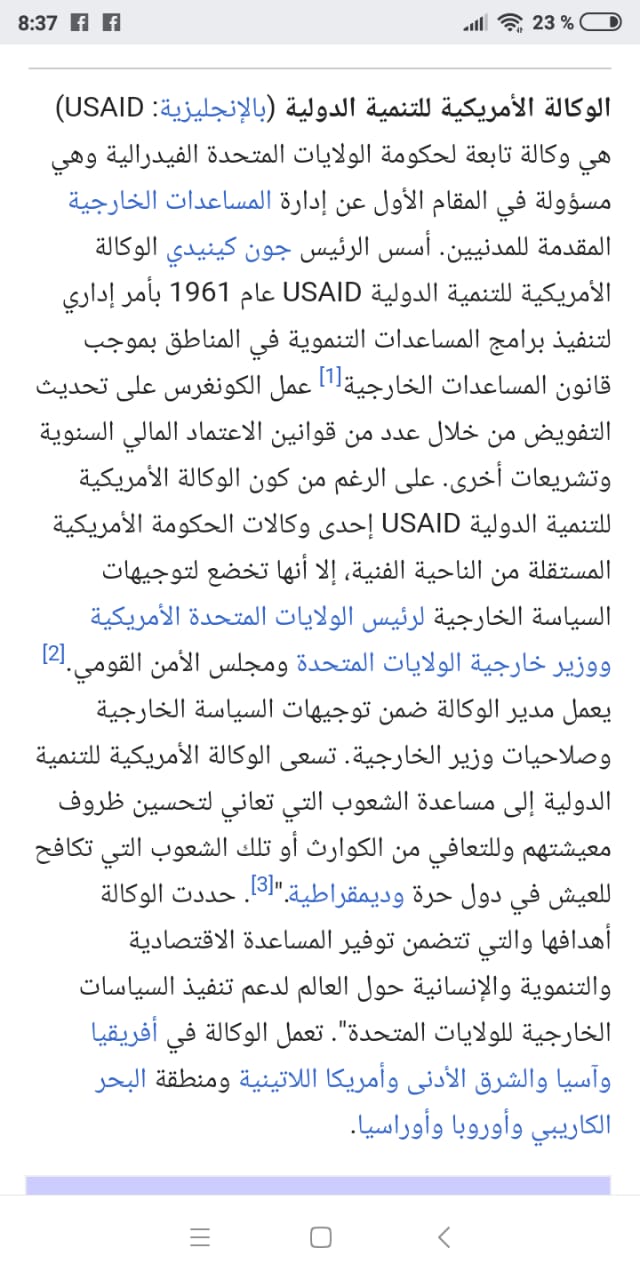 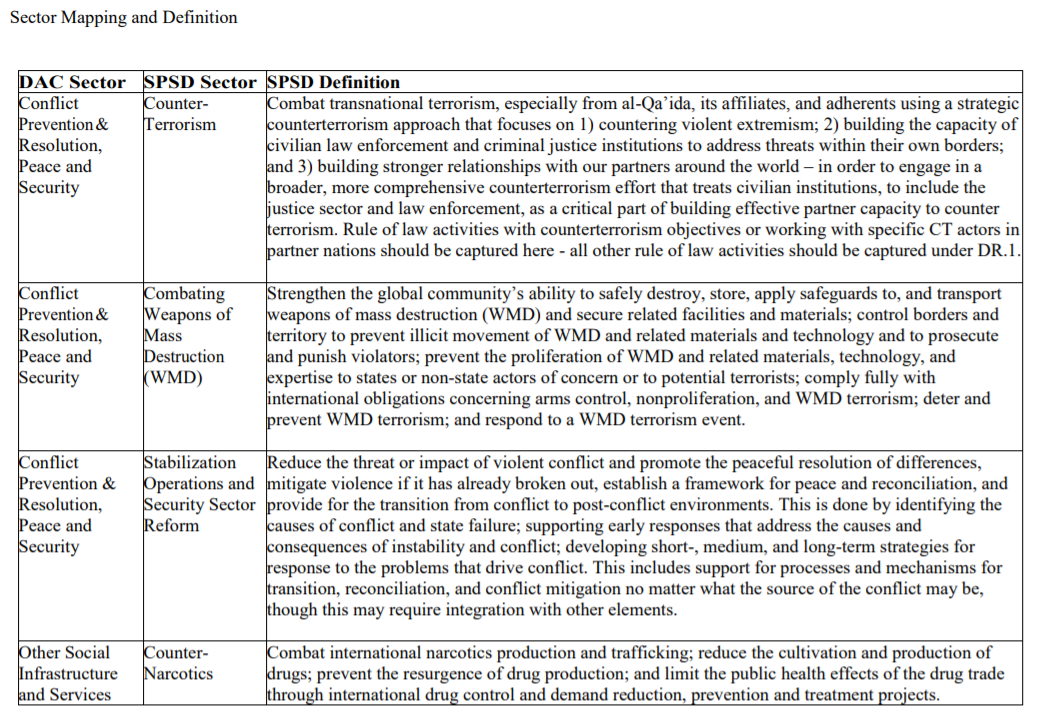 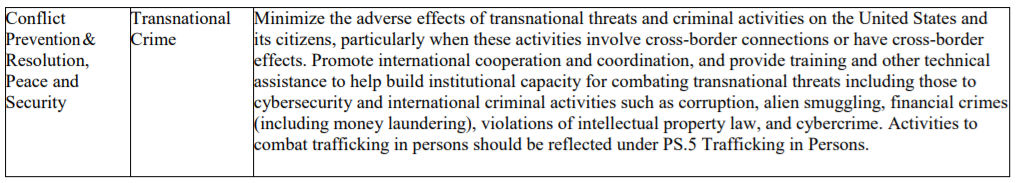 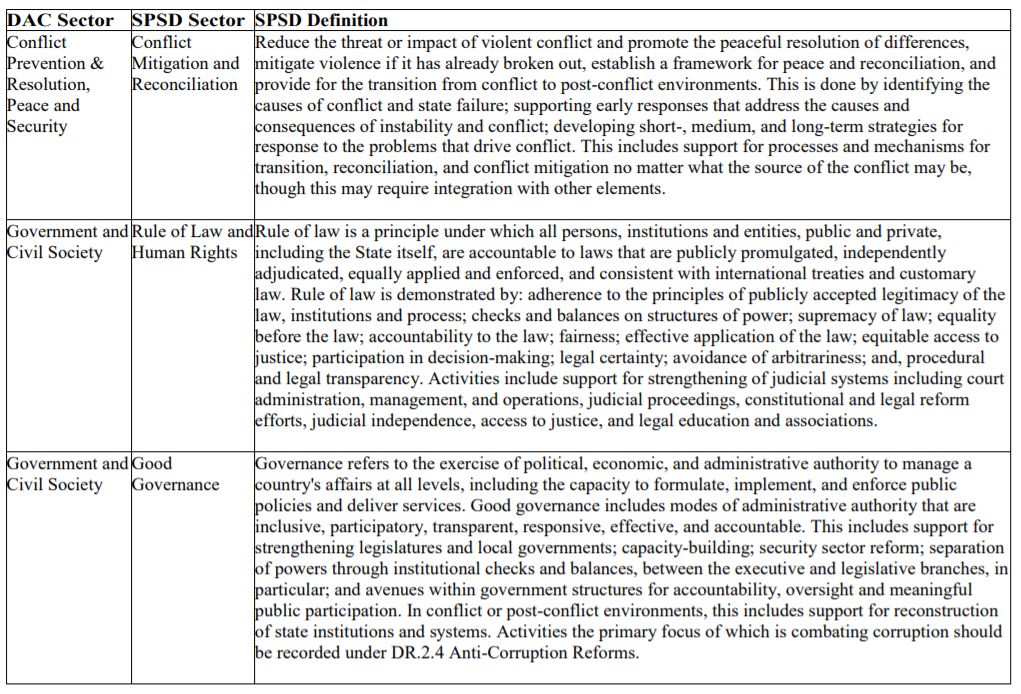 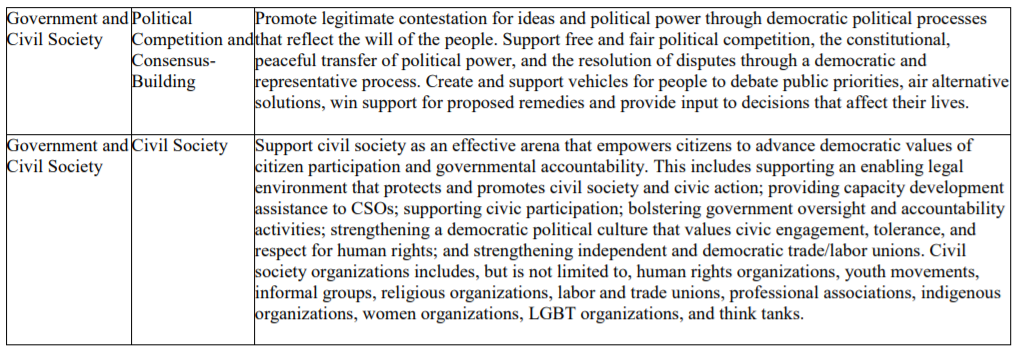 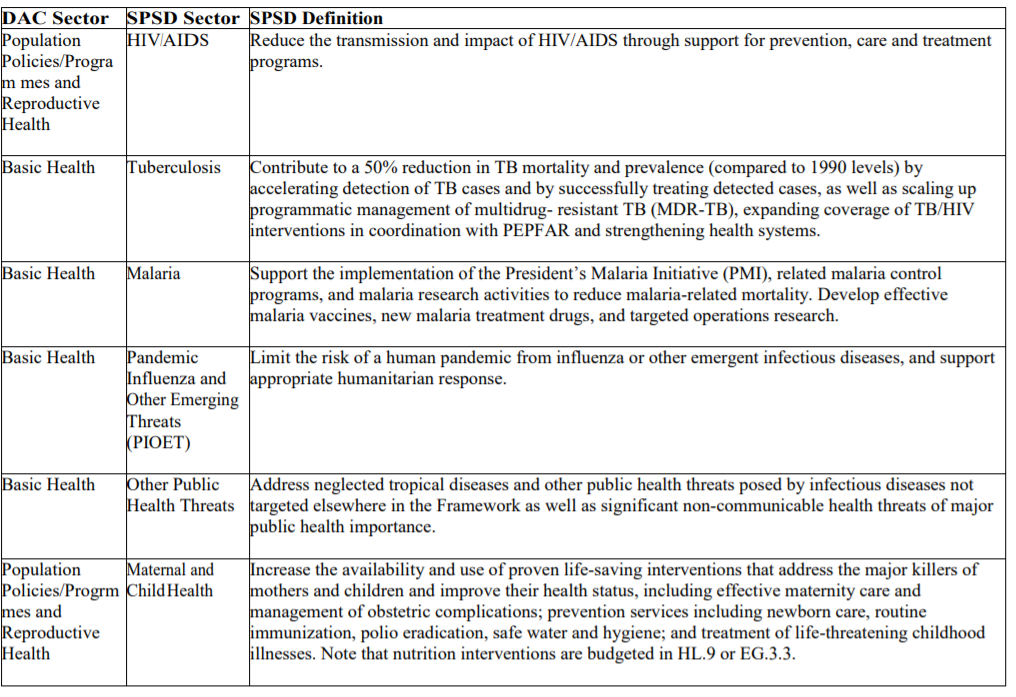 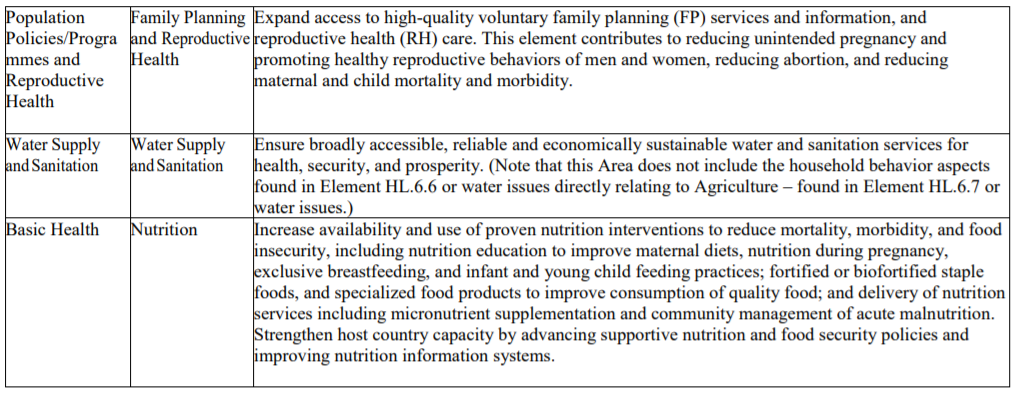 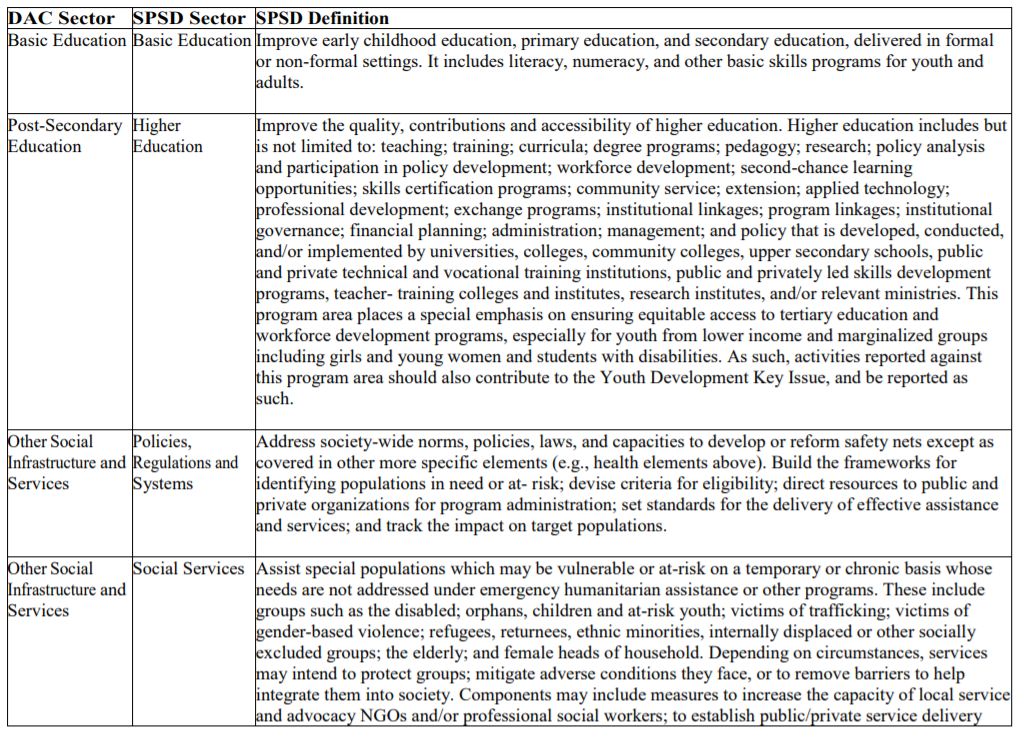 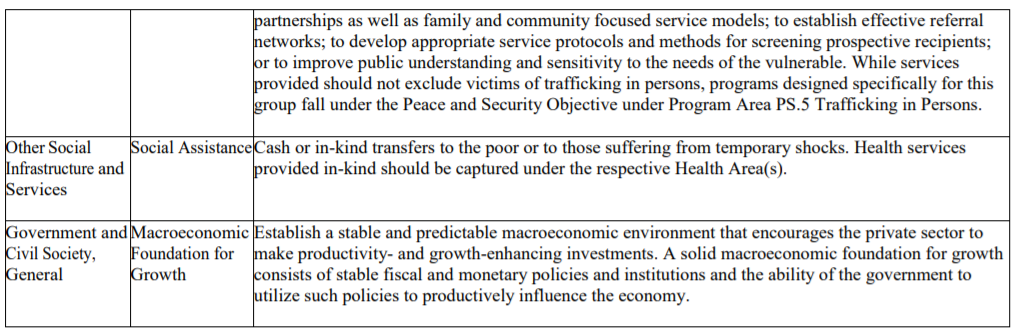 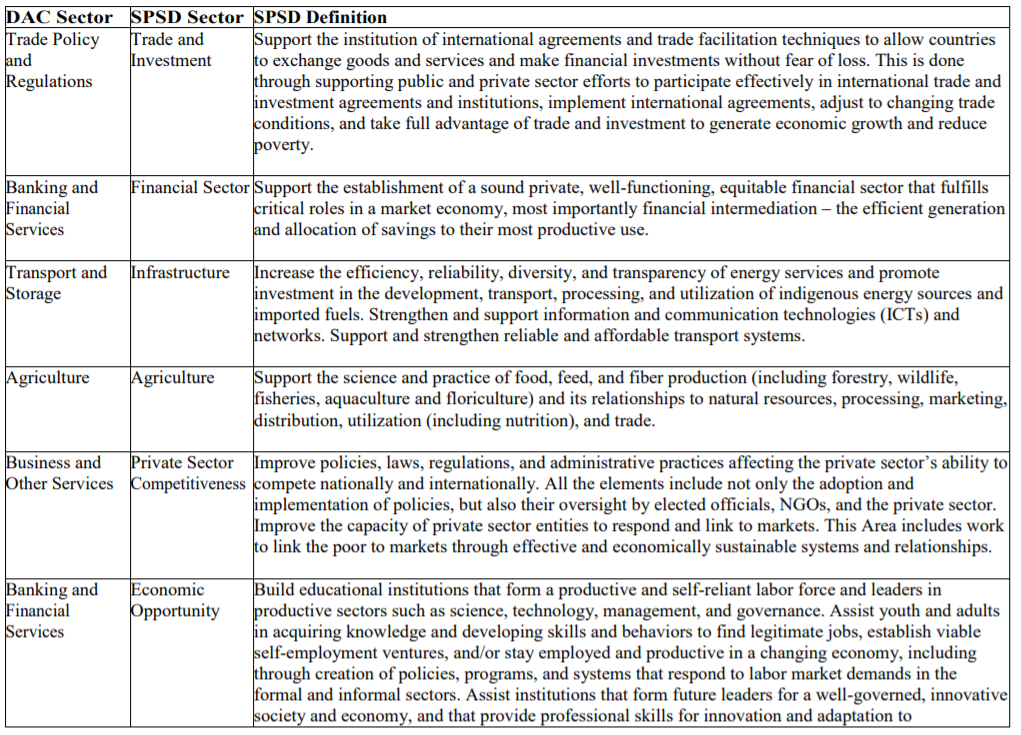 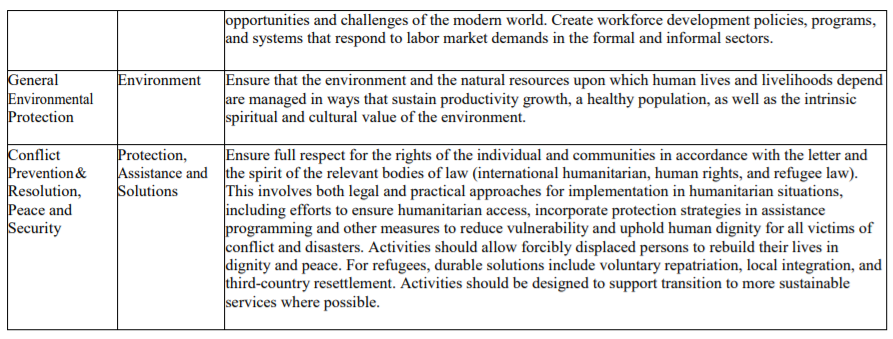 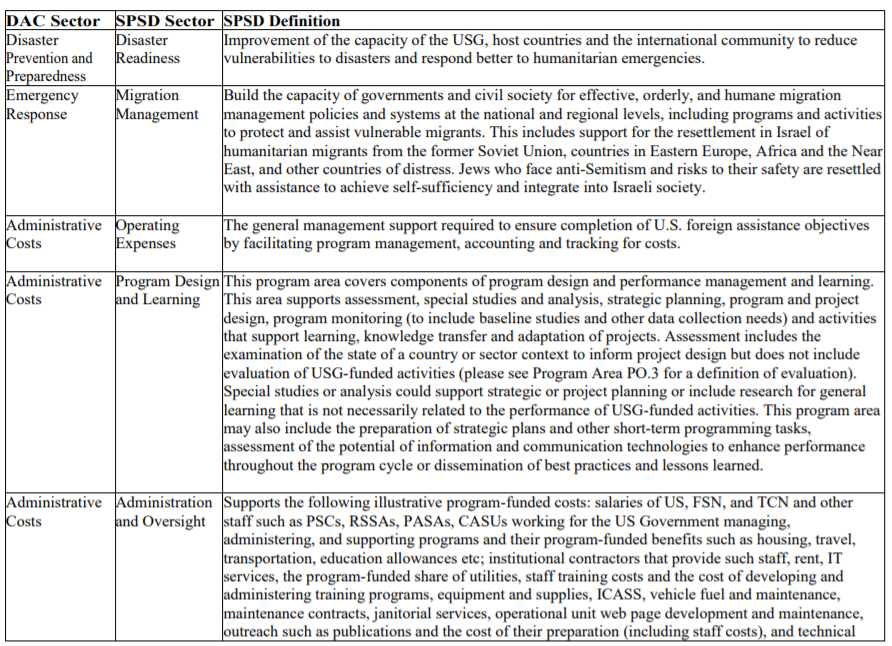 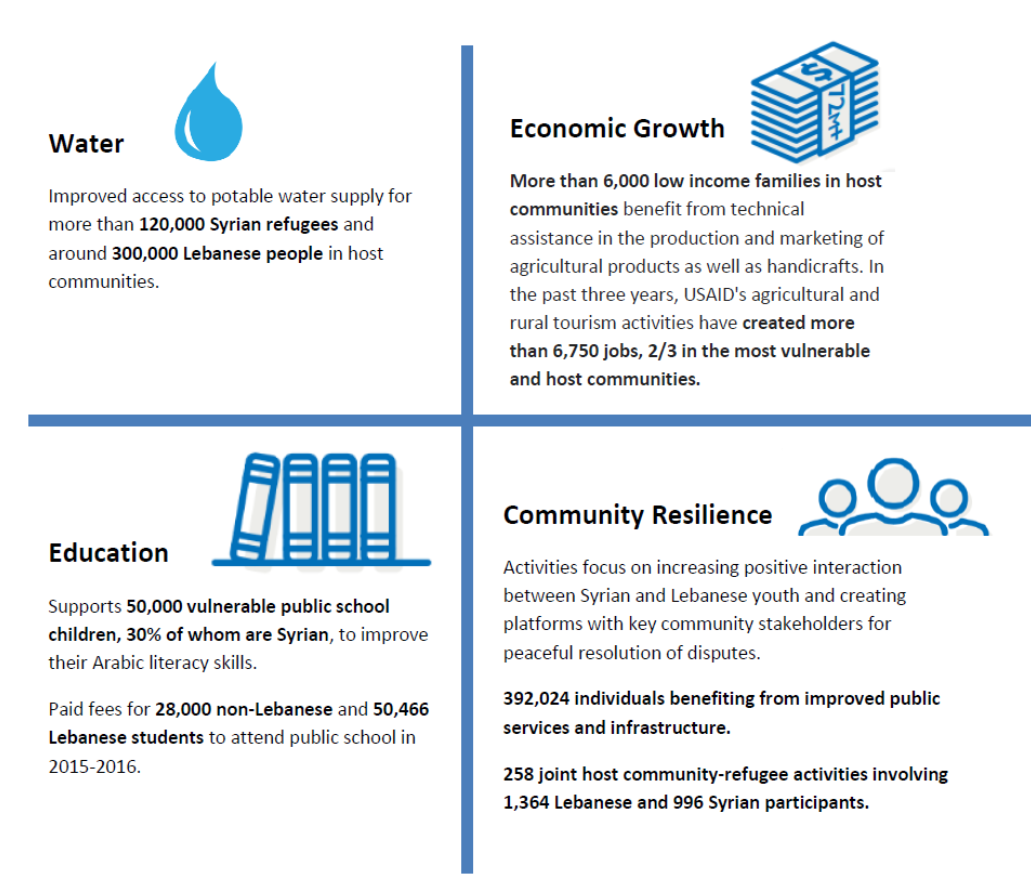 EU  projects in lebanon(https://eeas.europa.eu/delegations/lebanon/area/projects_en?page=2)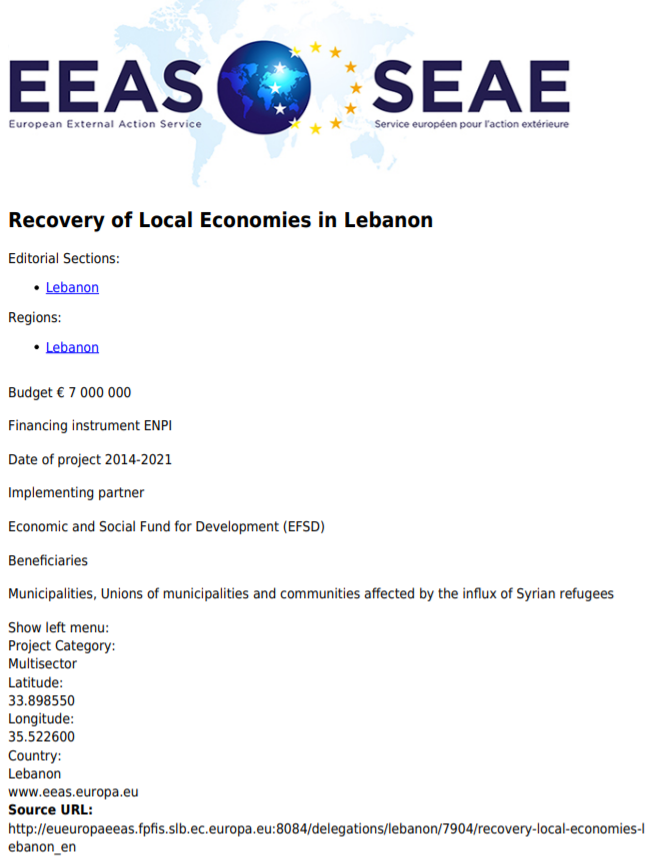 Bjb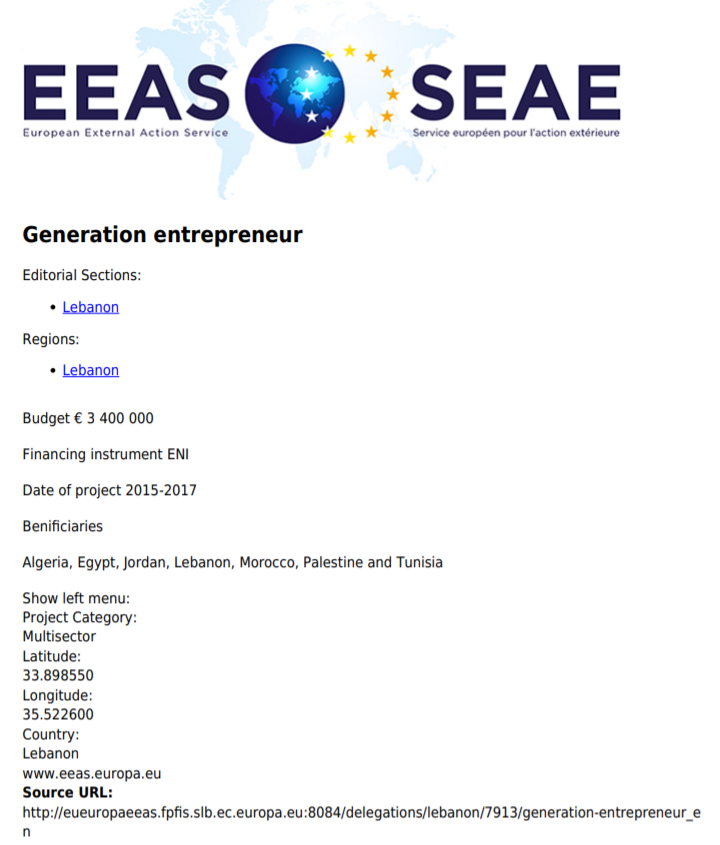 These programmes aim at improving the overall efficiency and effectiveness of Solid Waste Management (SWM) in areas of Lebanon most affected by the influx of Syrian refugees. The action will directly contribute to address the medium and longer term needs of the Lebanese communities in areas with high Syrian refugees concentrations for increased and improved waste disposal services, by (i) building and upgrading SWM infrastructure and equipment at local level and (ii) enhancing the overall management capacity of local administrations in the Solid Waste Management sector.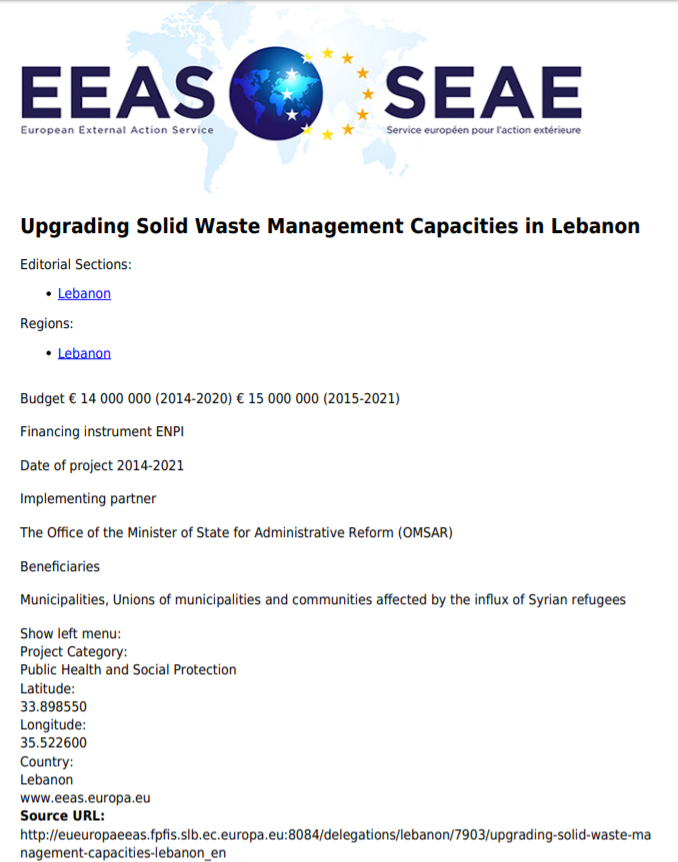 DFID will provide £21m over three years to support access to public primary and lower secondary education for Syrian and vulnerable Lebanese children, to improve the quality of education for all children enrolled in public schools.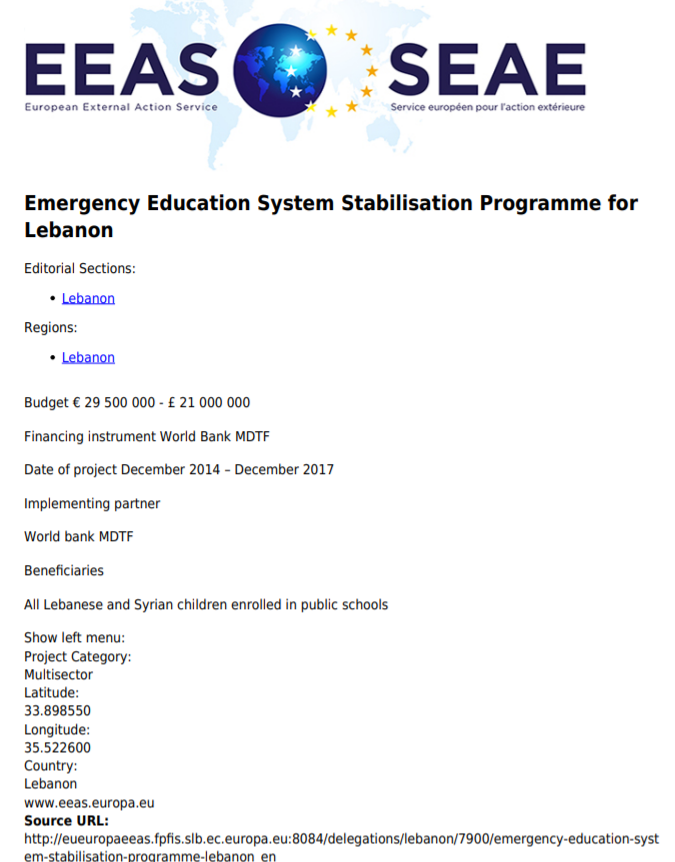 This programme enhances the municipalities’ ability to design and implement infrastructure projects for water supply, sanitation and solid waste disposal. Additionally, it strengthens the resilience of Syrian refugee communities and Lebanese host communities by upgrading municipal services especially with regard to Solid Waste Management. The Technical Assistance component of the project (€ 2.9 million) will provide institutional support to the Lebanese Administration to enhance the capacities at the municipalities’ level. It will specifically accompany the reform process in the area of municipal financing by increasing the management and technical capacities both at central and local levels while at the same time providing support to selected Unions of Municipalities in preparing local development plans.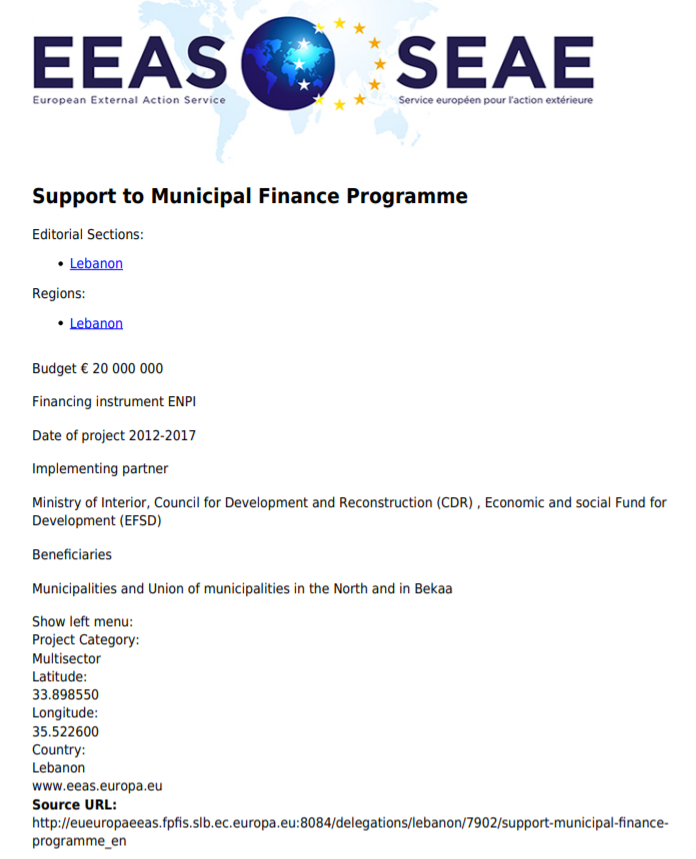 Uk aid projects(https://devtracker.dfid.gov.uk/countries/LB)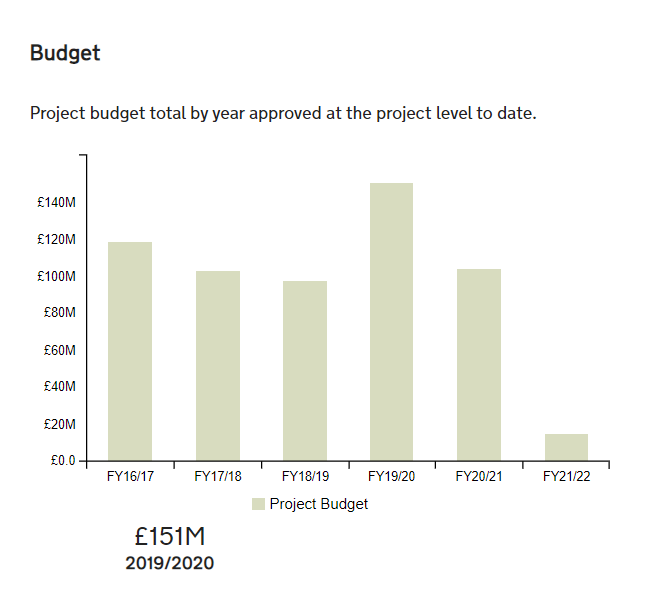 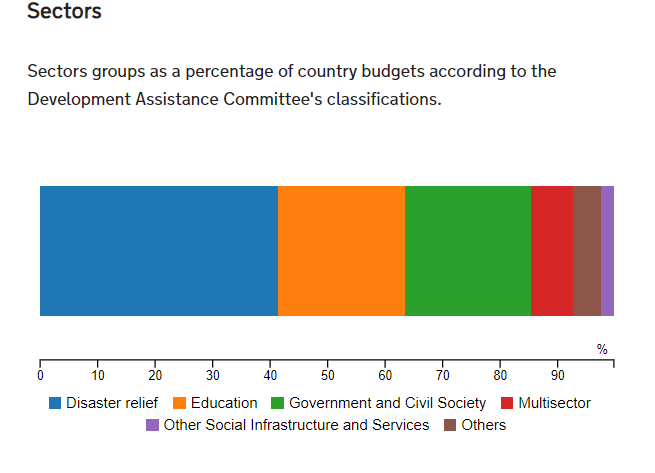 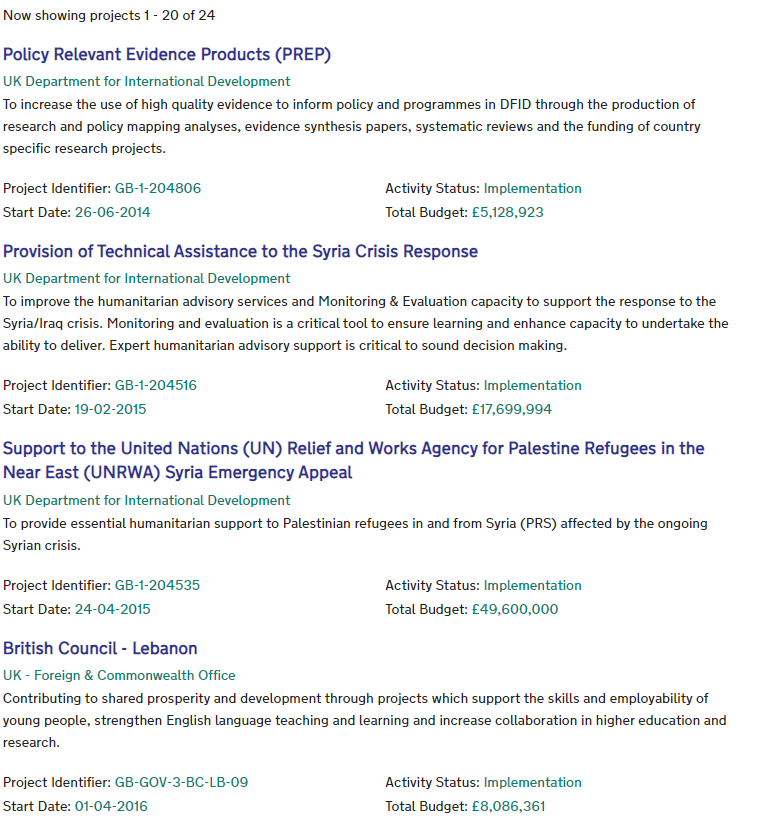 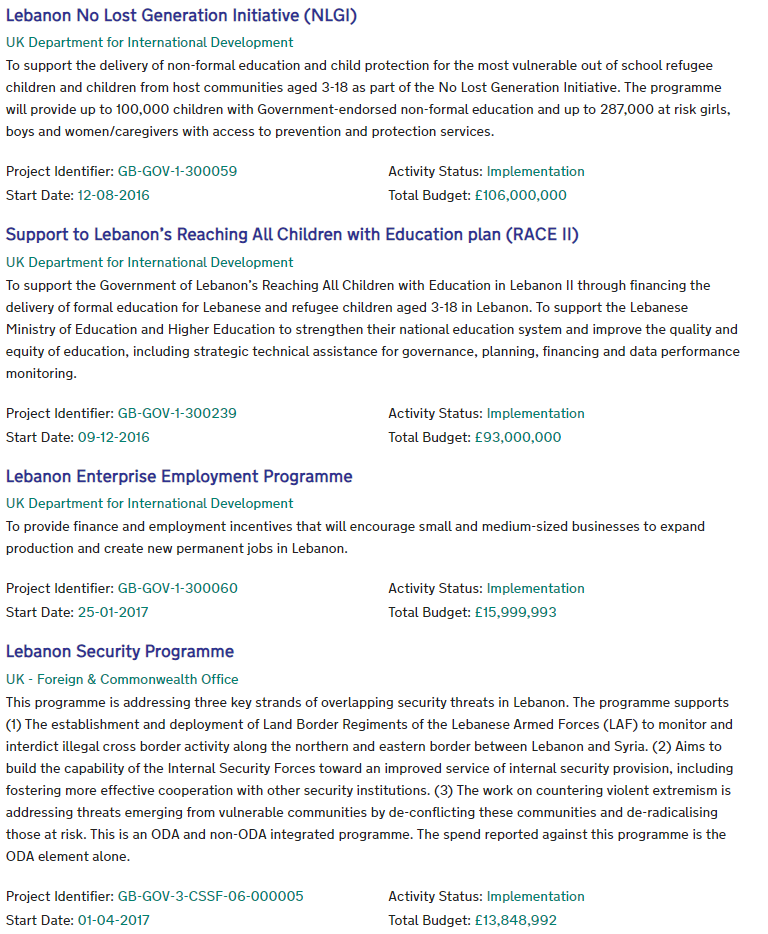 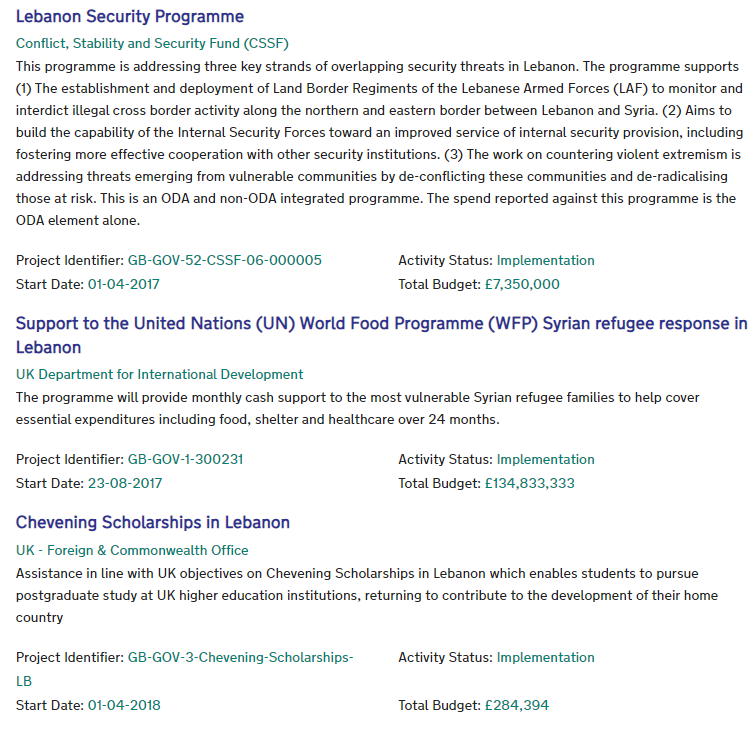 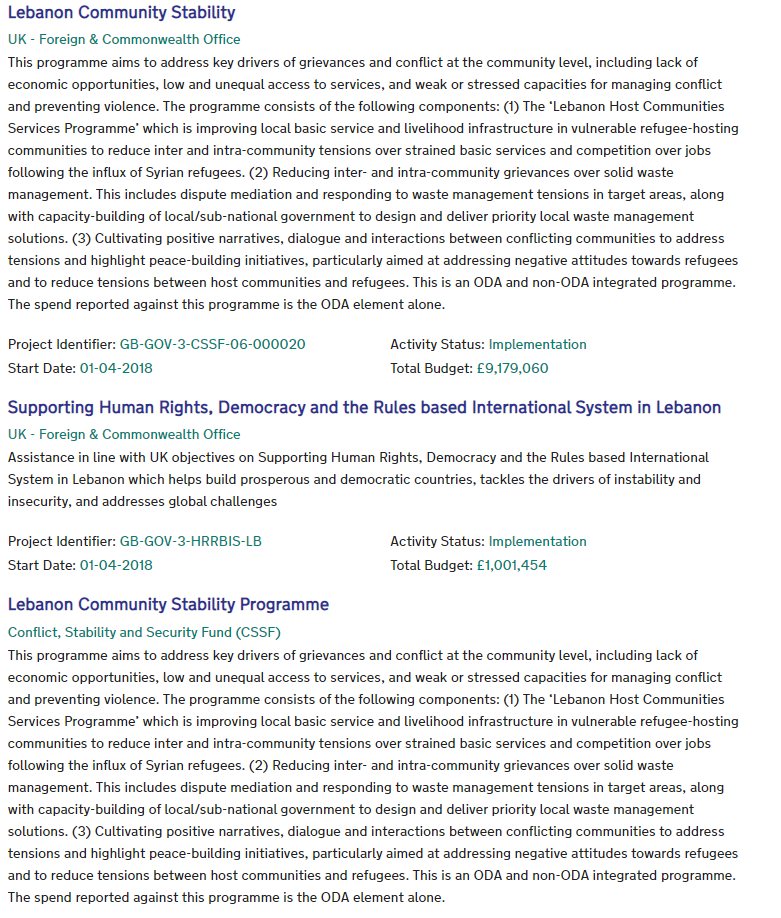 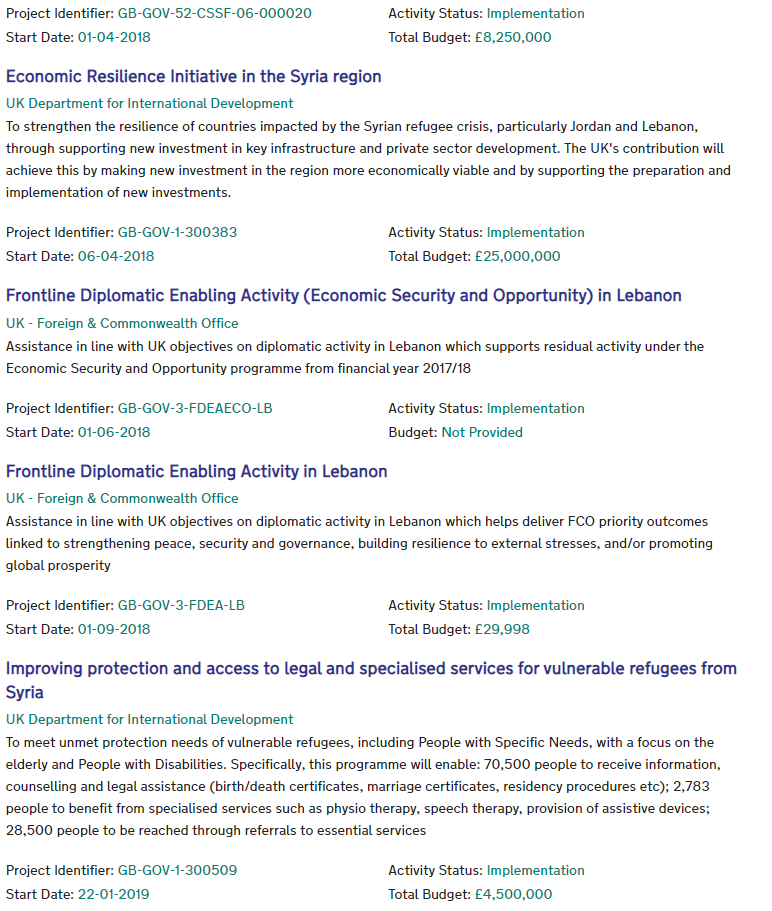 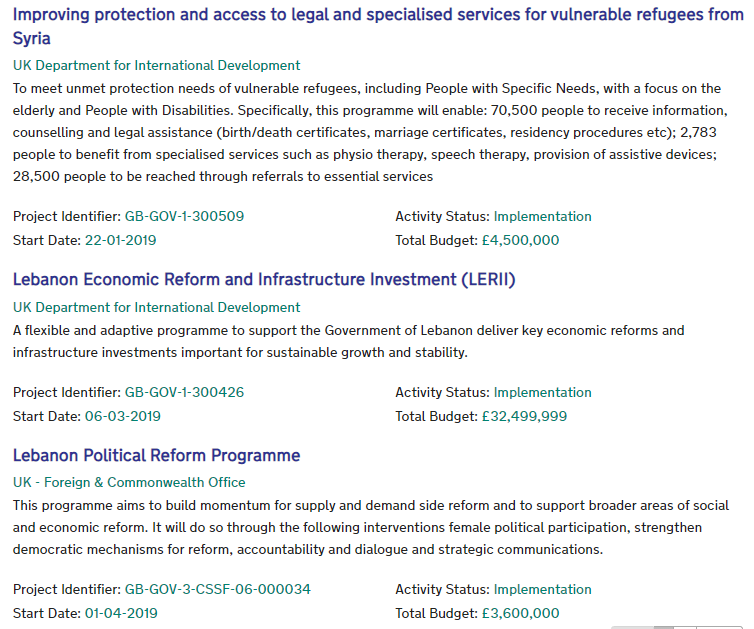 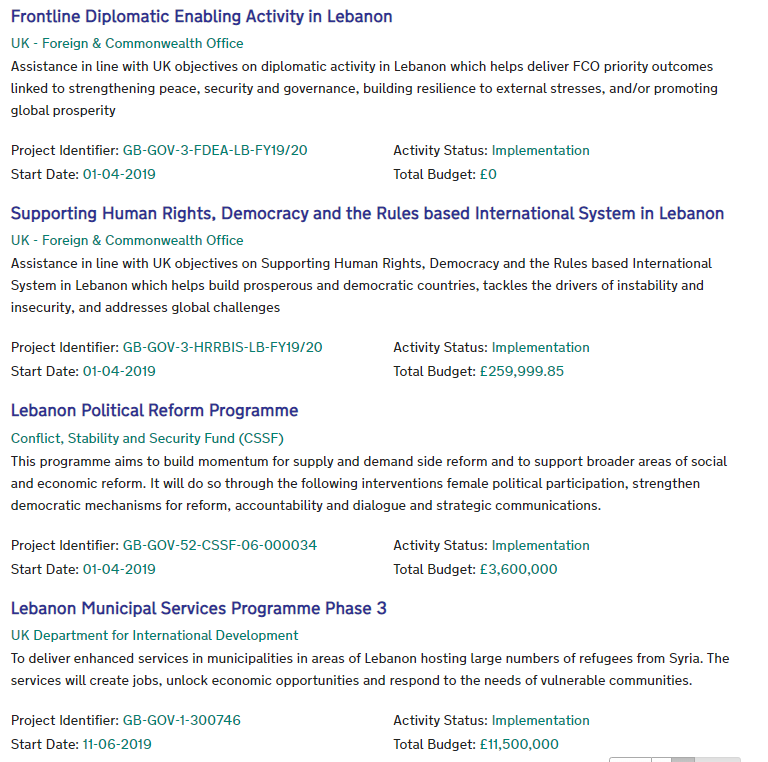 Unicef projects in Lebanon(https://www.unicef.org/lebanon/search?force=0&query=projects%20in%20north%20lebanon&search_date_range_picker=&created%5Bmin%5D=&created%5Bmax%5D=&f%5B0%5D=content_group%3A75fa7bb3-112e-4e4d-9f0d-00334f2e4998)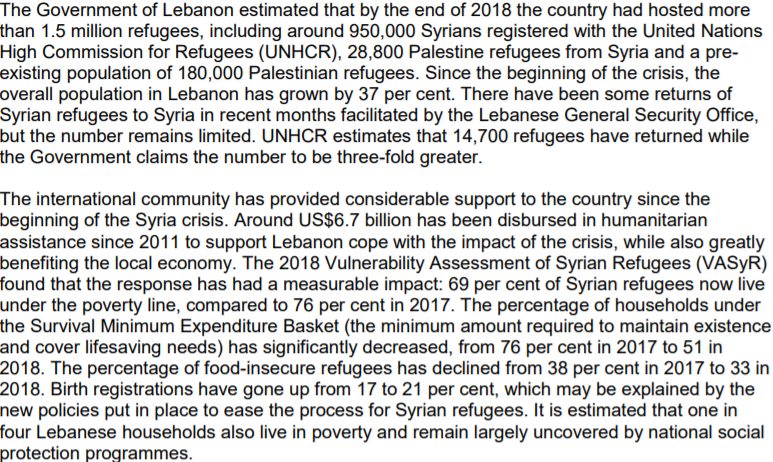 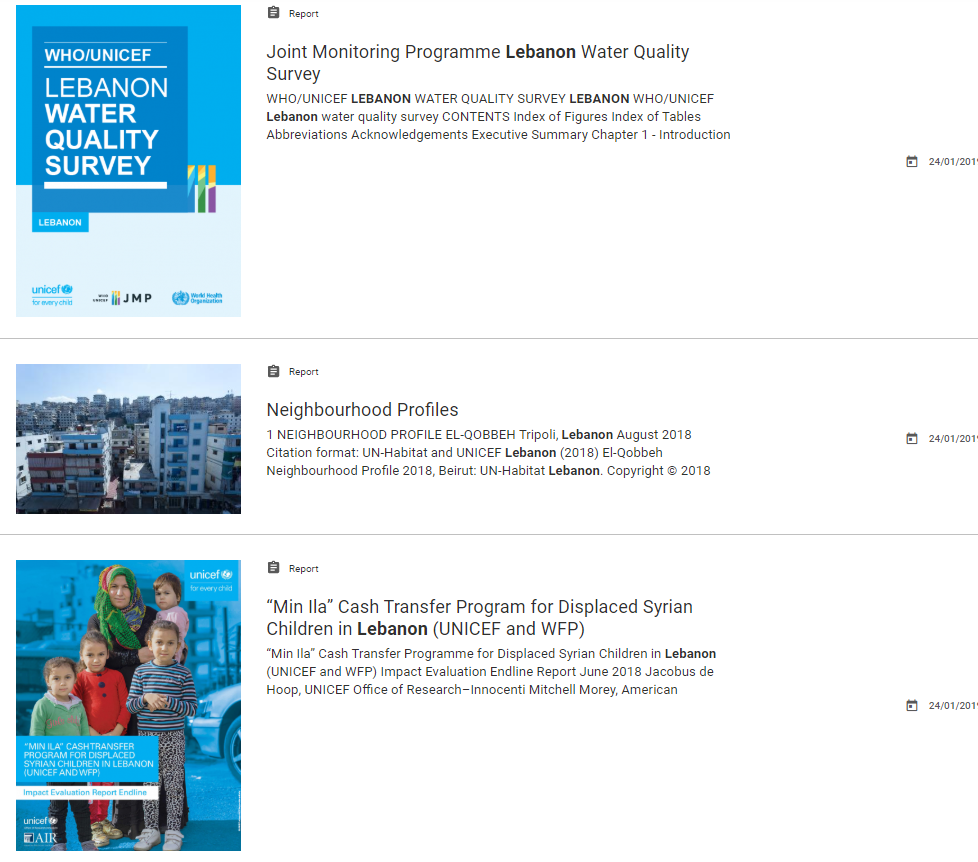 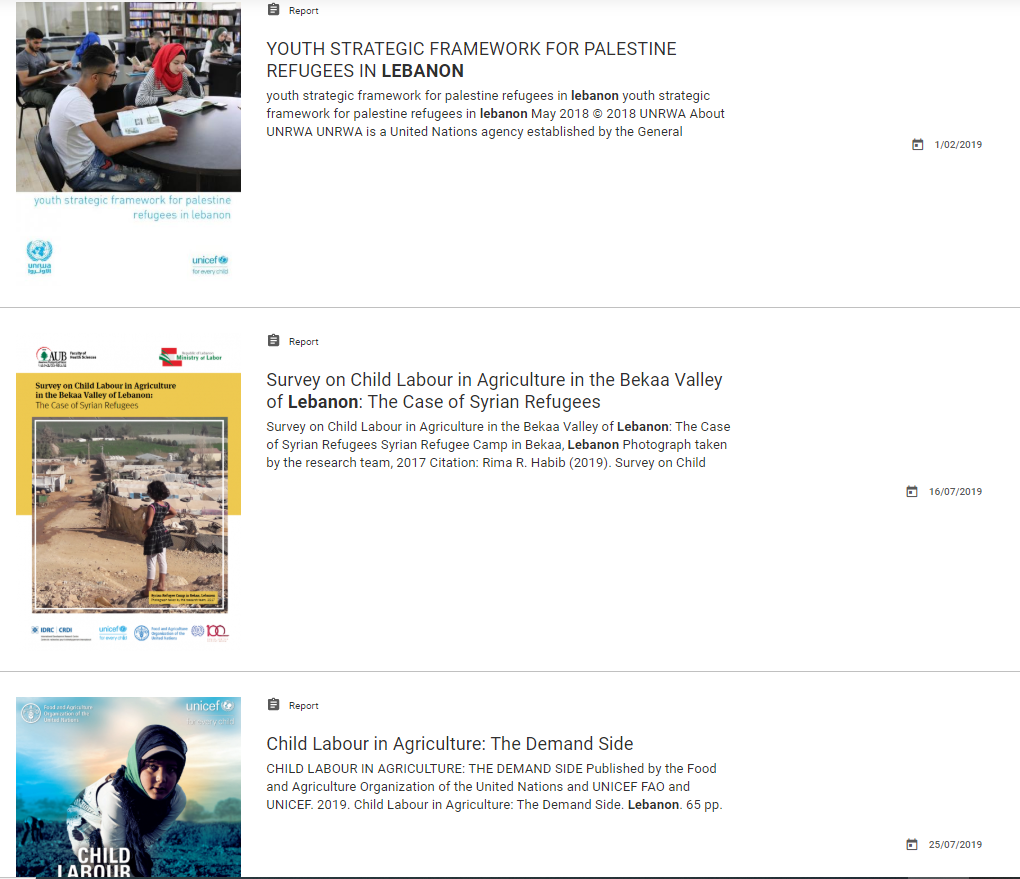 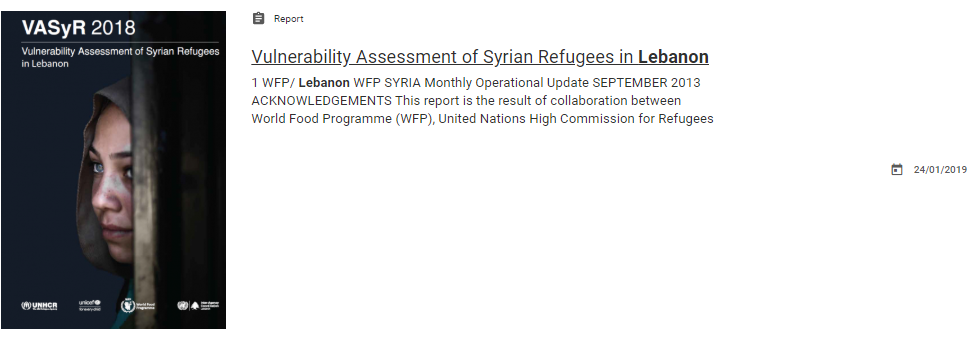 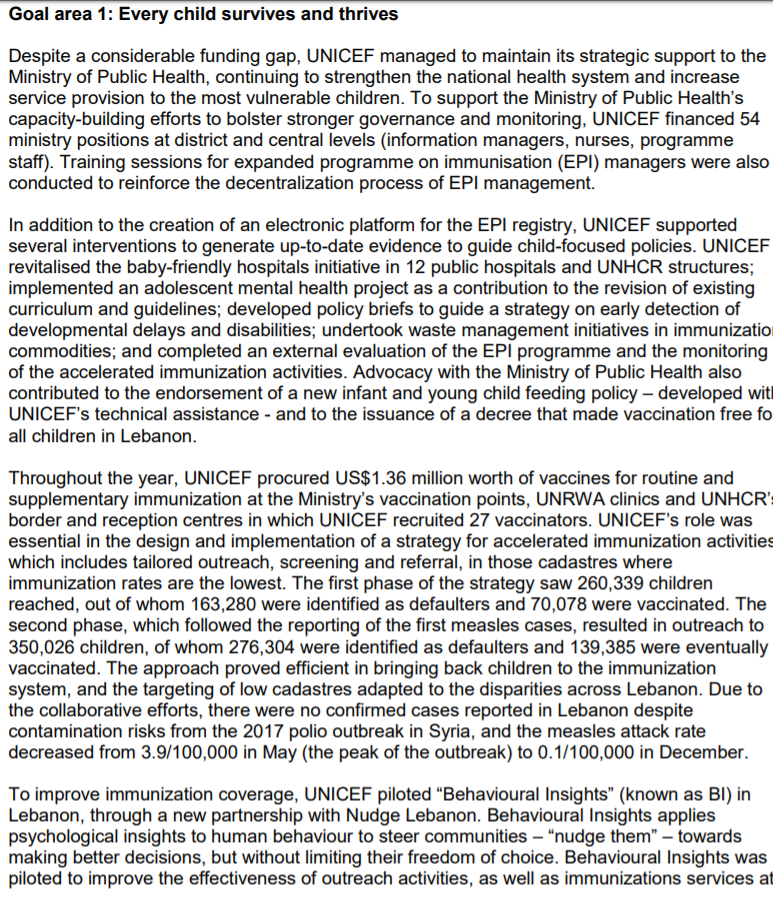 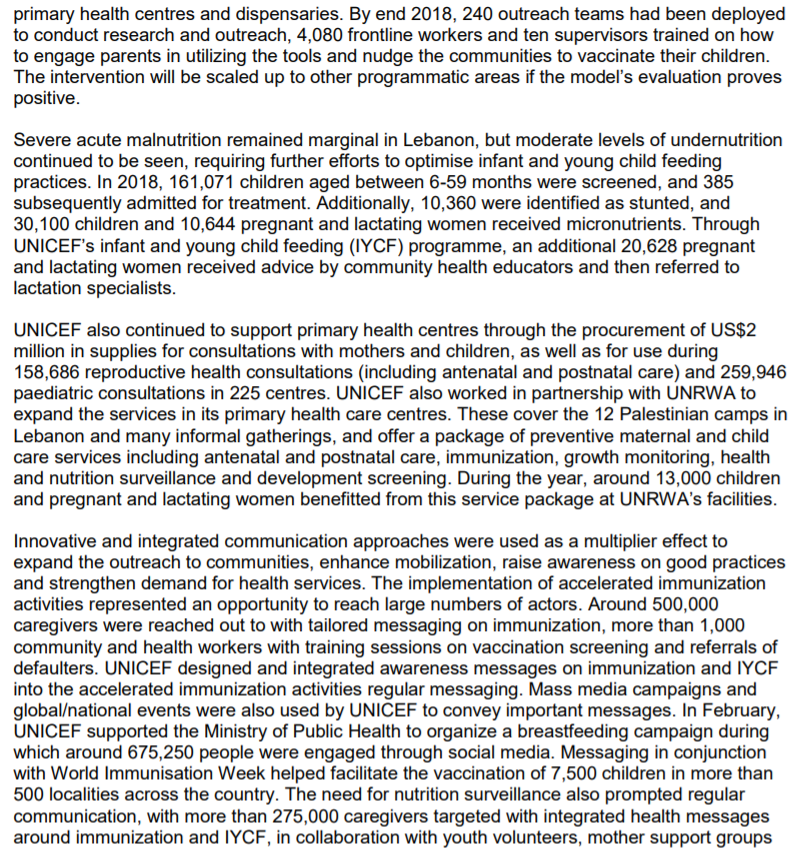 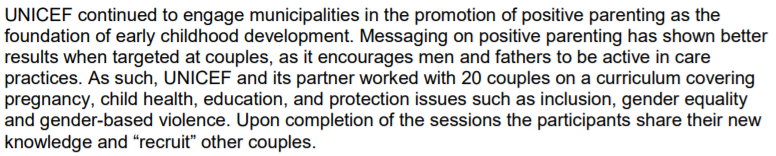 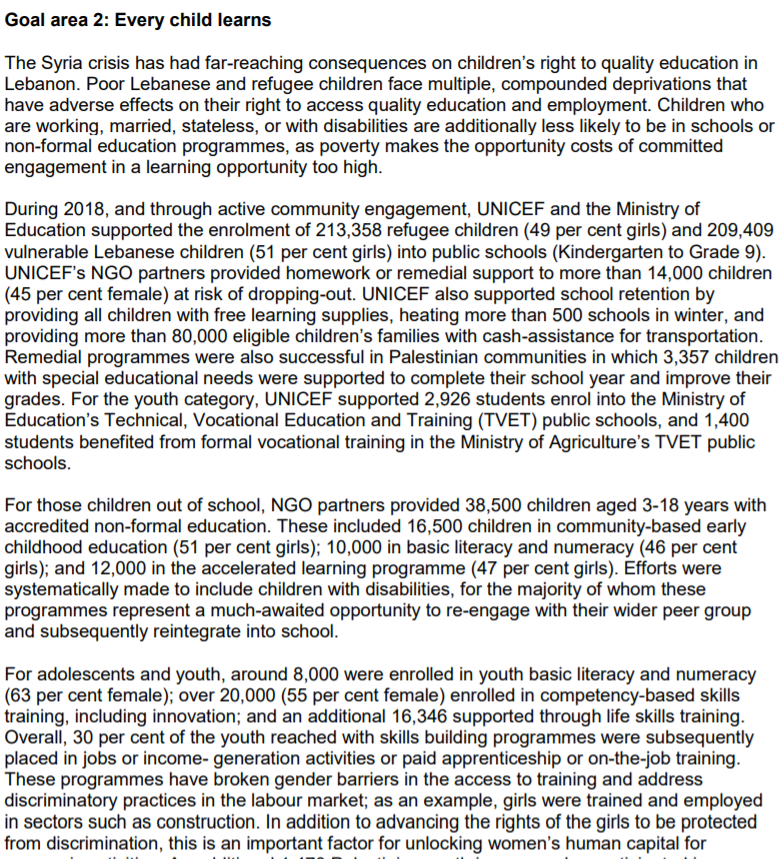 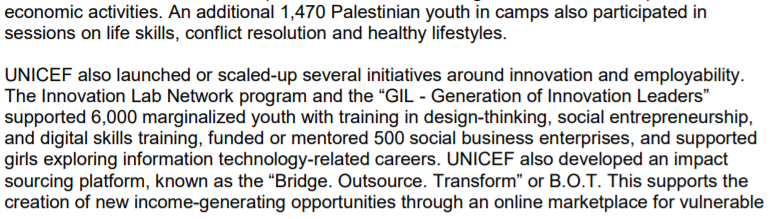 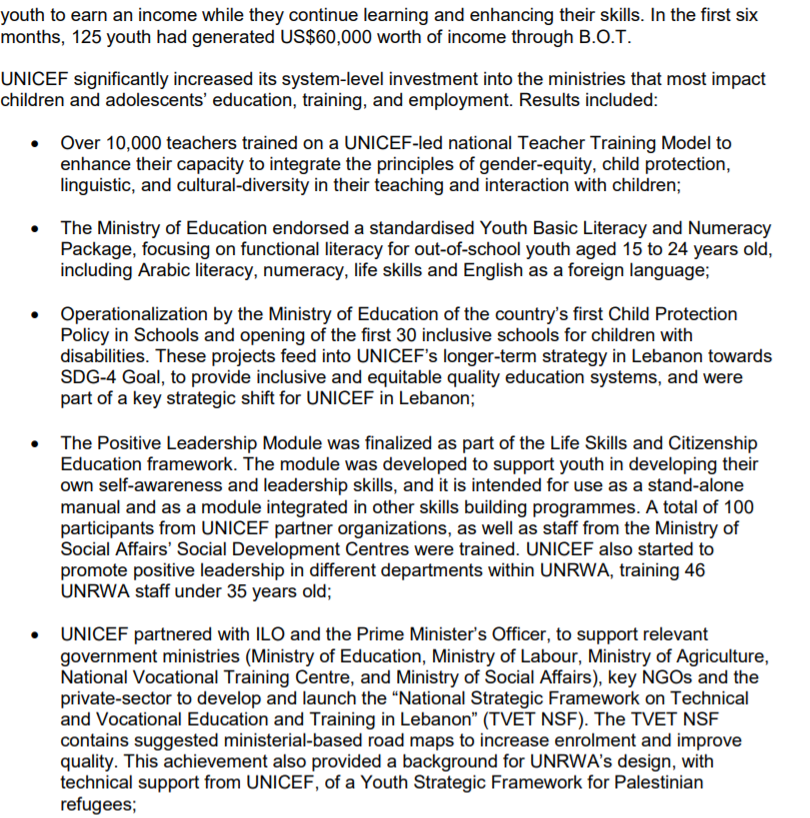 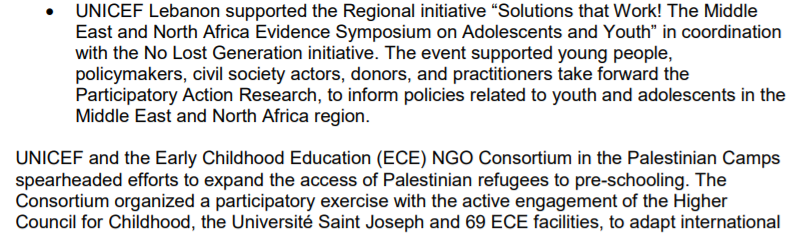 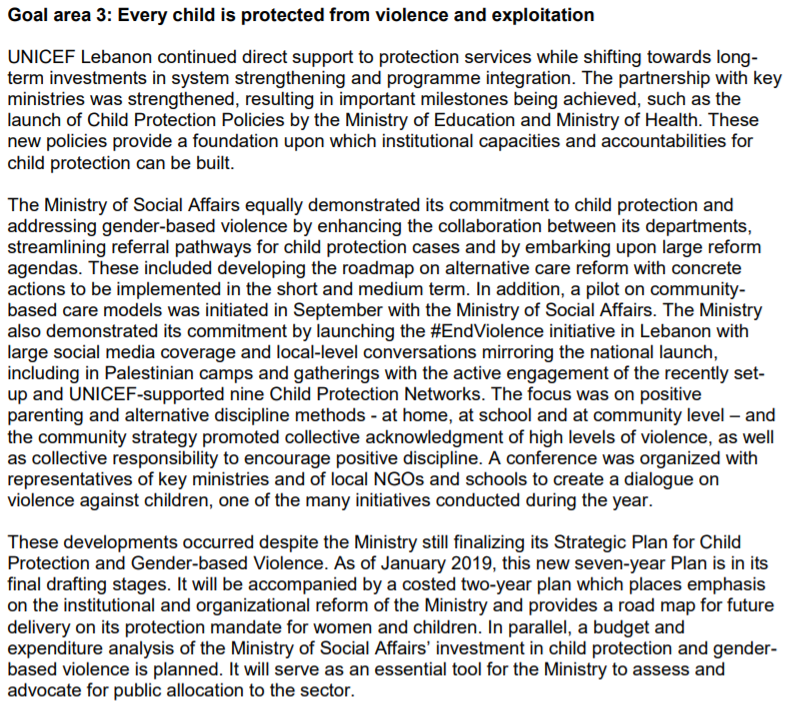 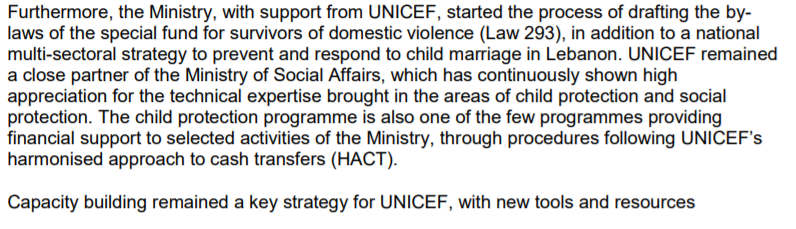 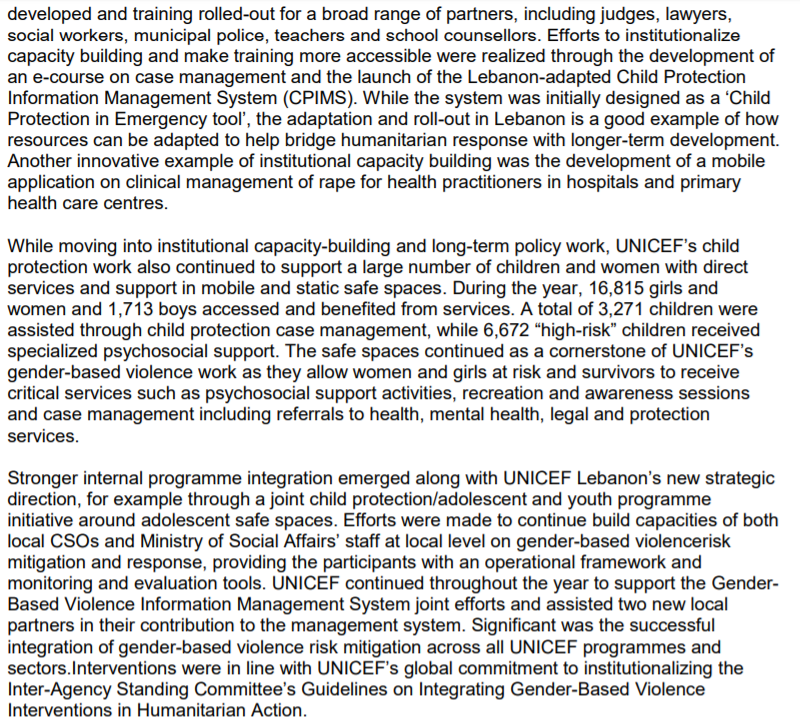 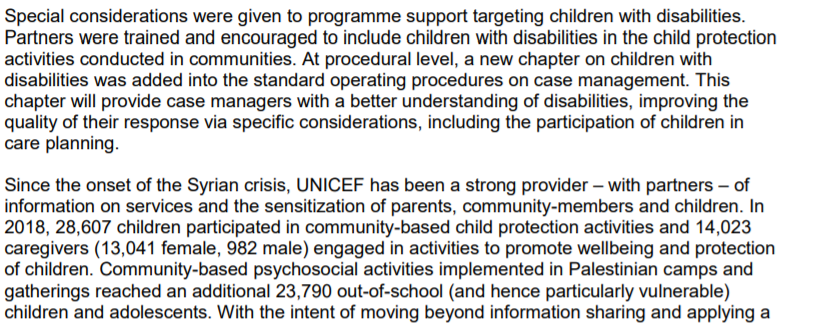 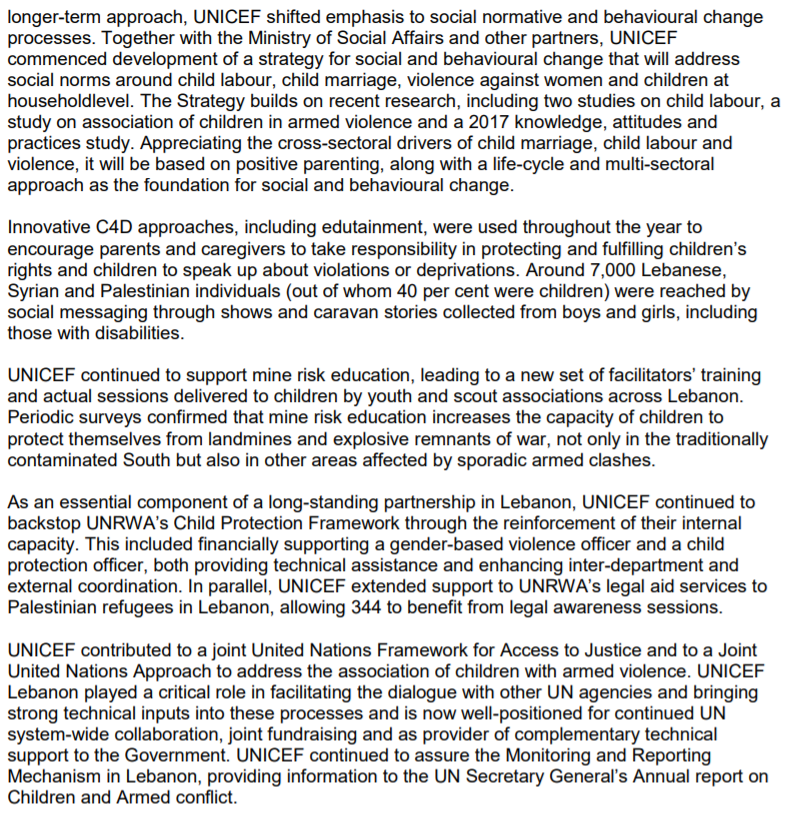 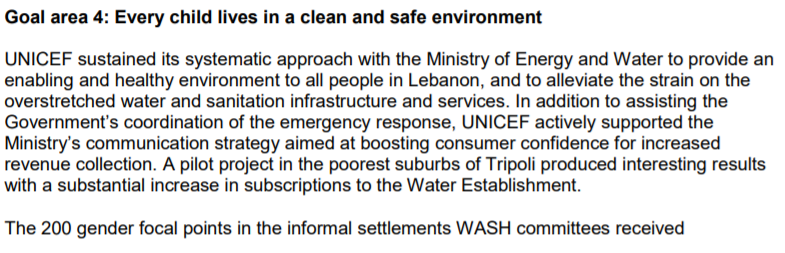 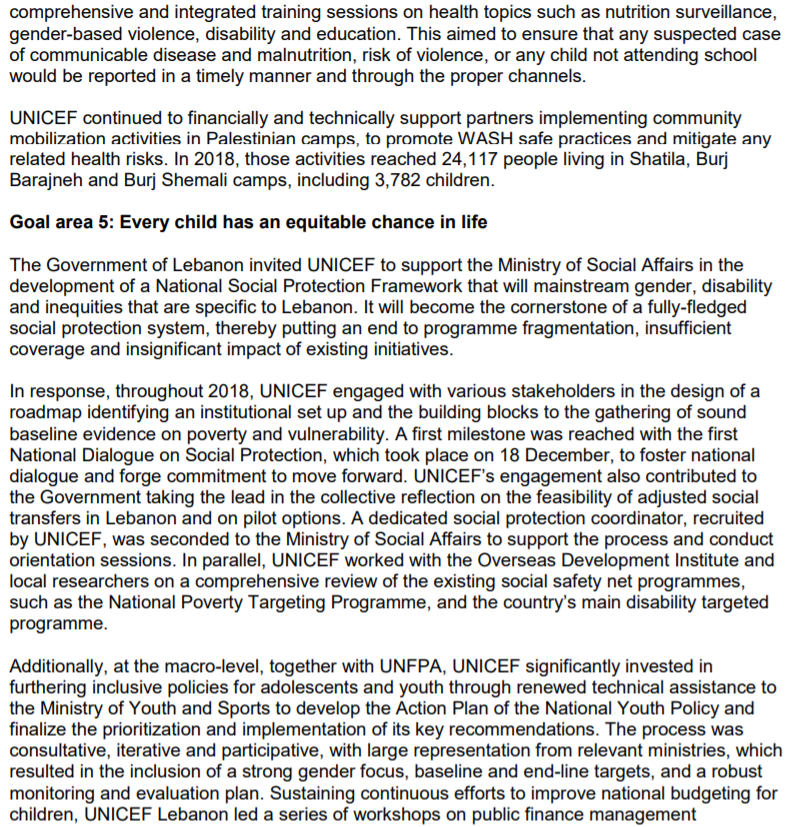 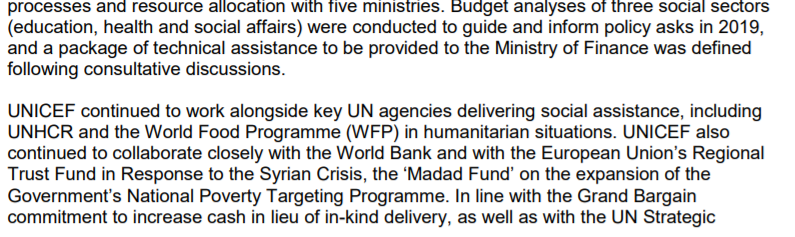 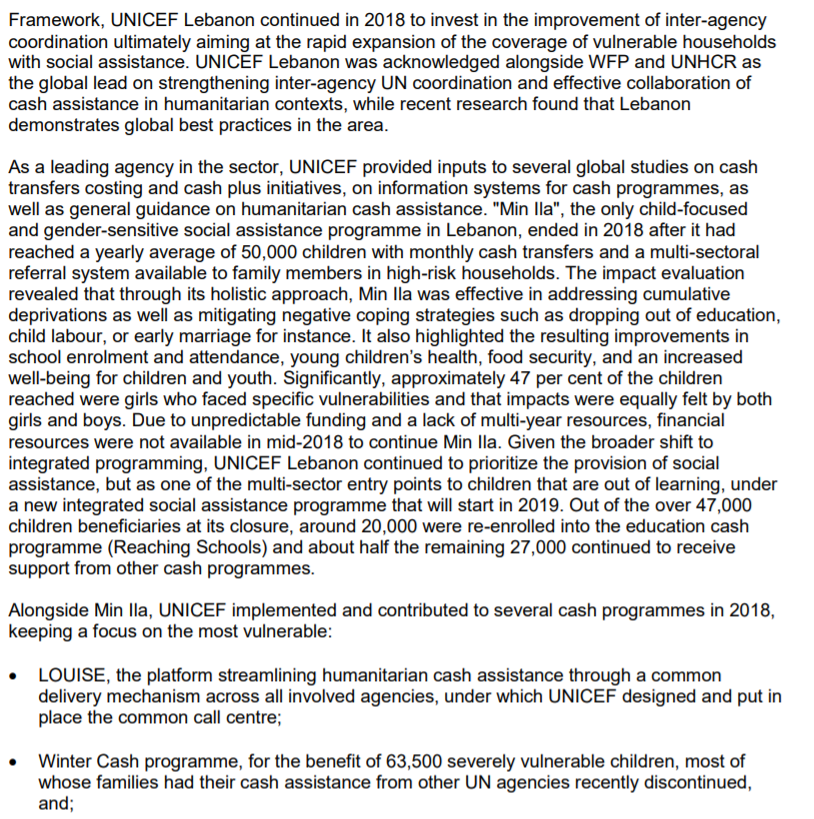 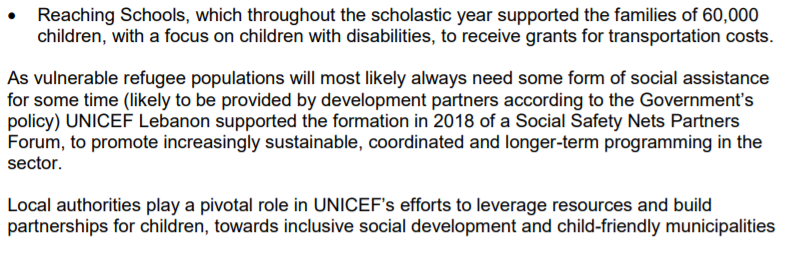 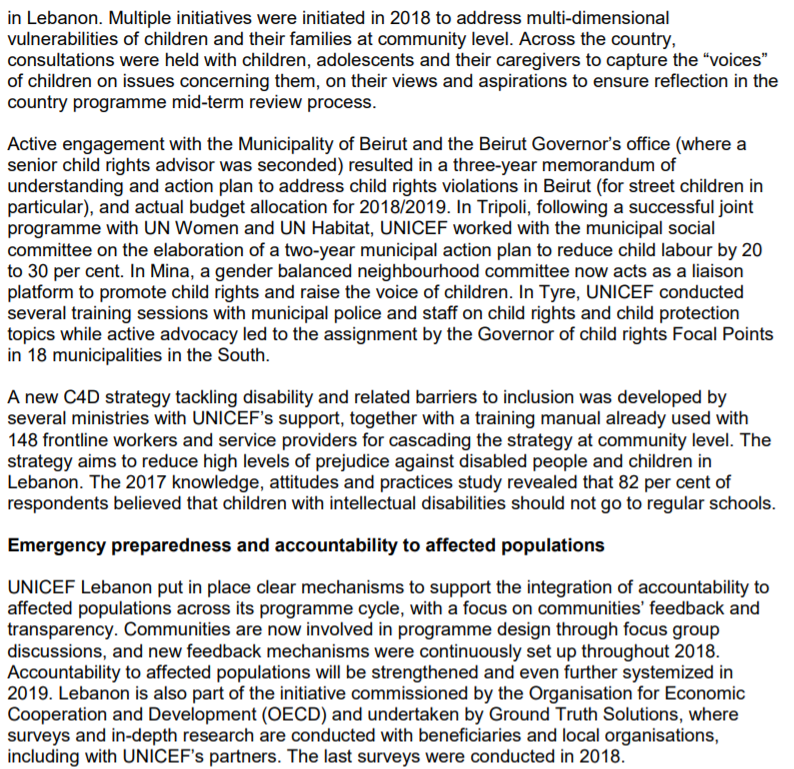 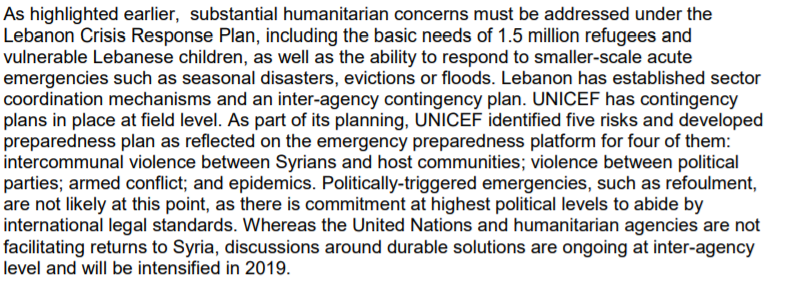 Example of Project in progress from UNICEF:UNDP projects in north Lebanon (https://www.lb.undp.org/content/lebanon/en/home/search.html?q=project+in+north+Lebanon)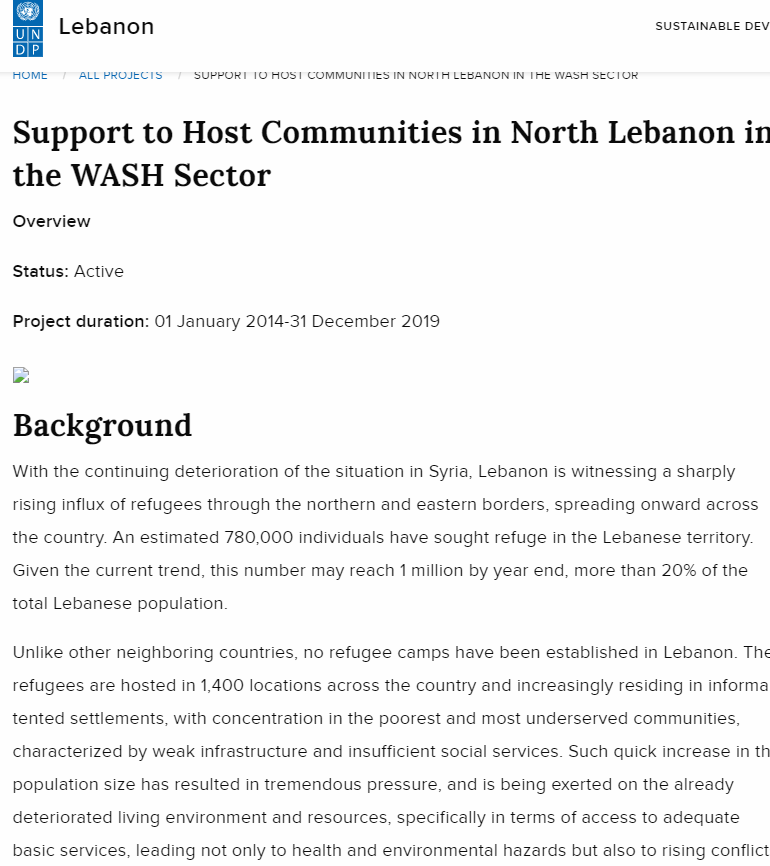 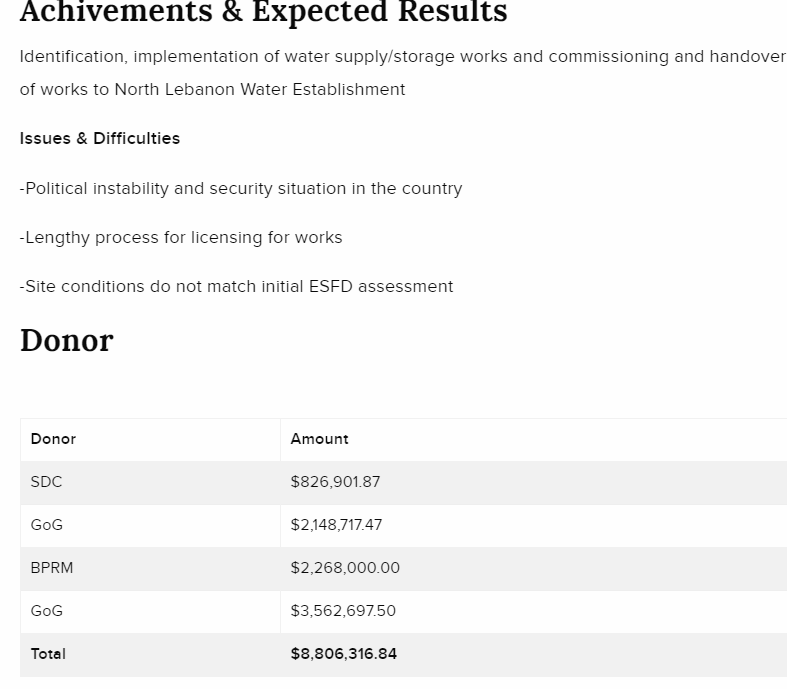 Area 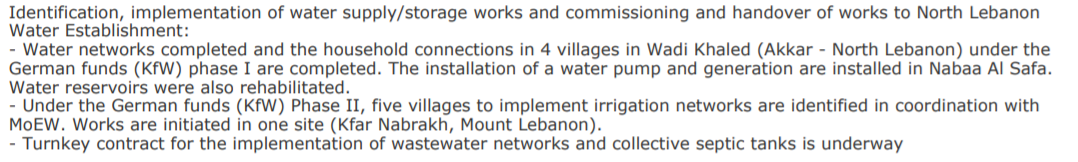 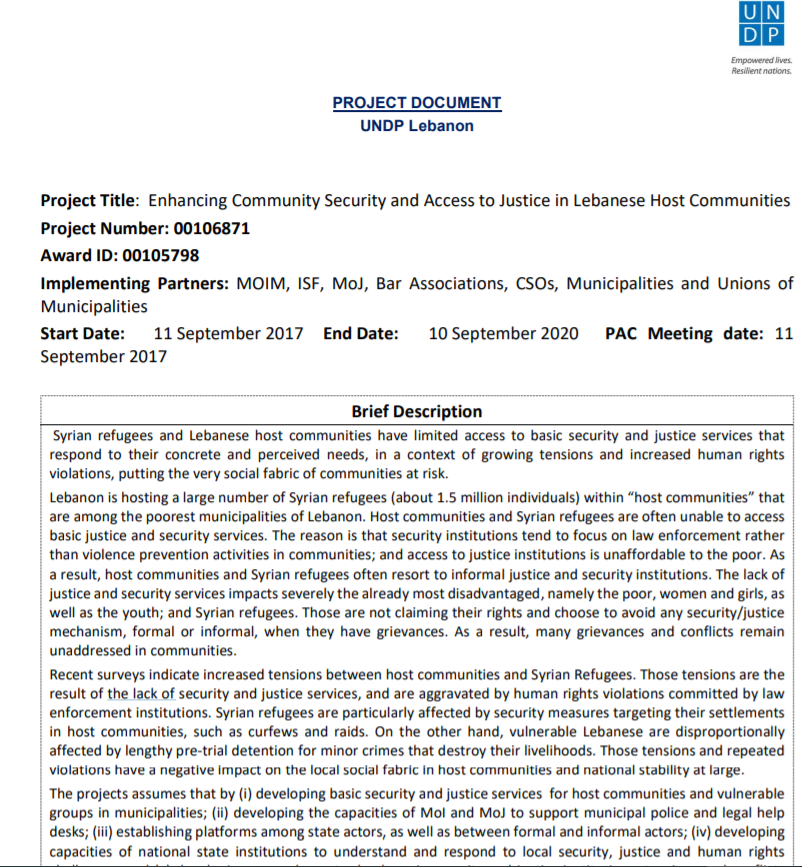 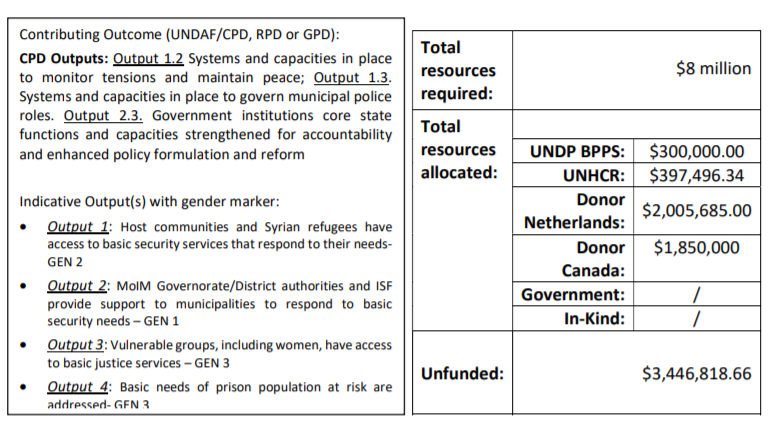 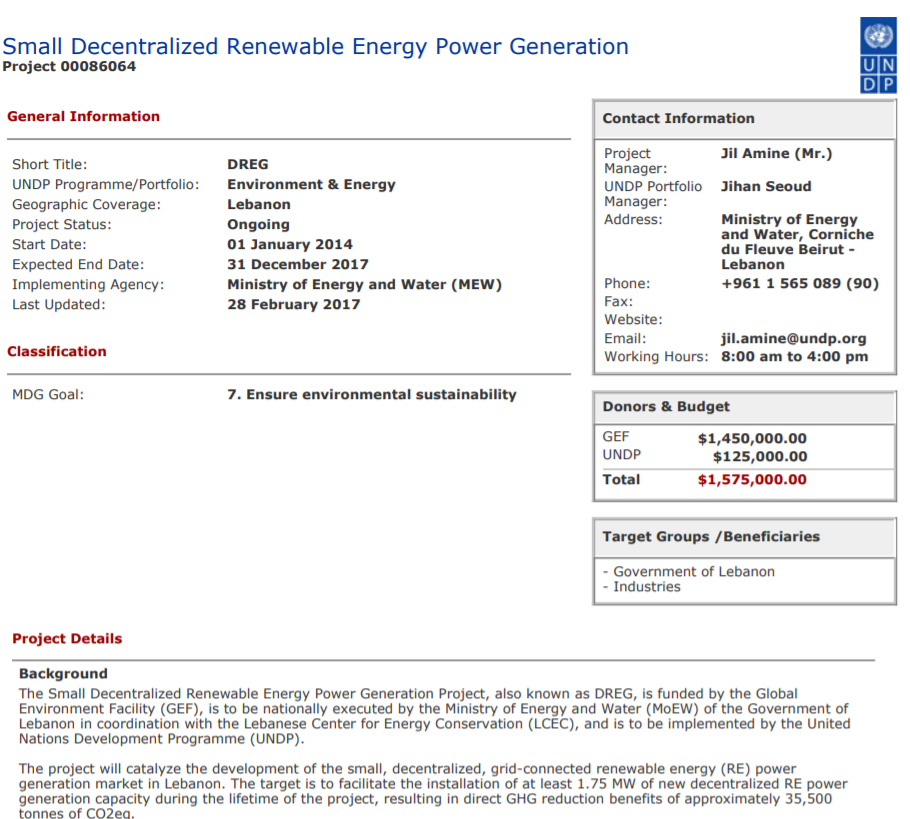 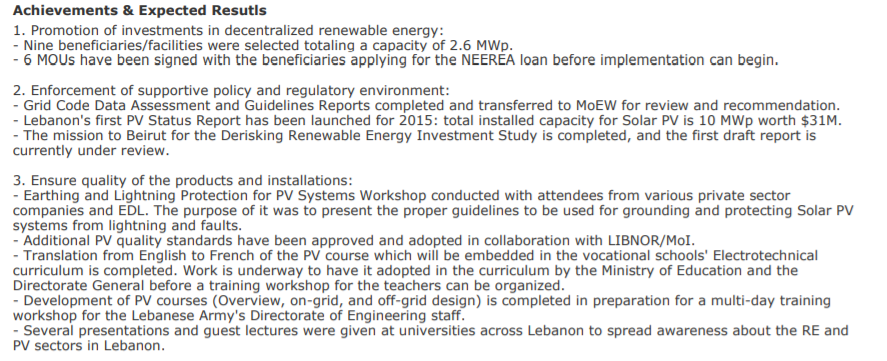 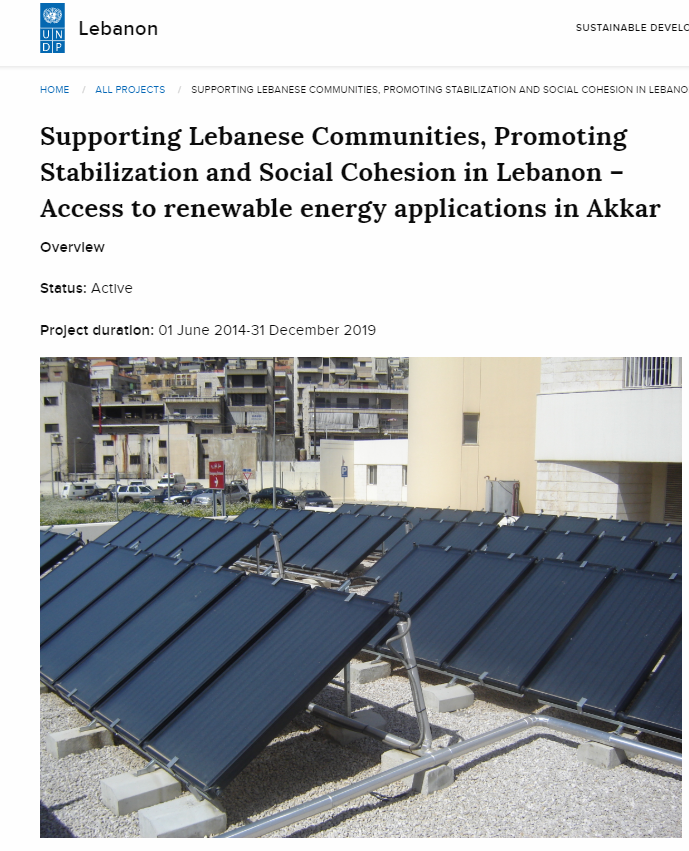 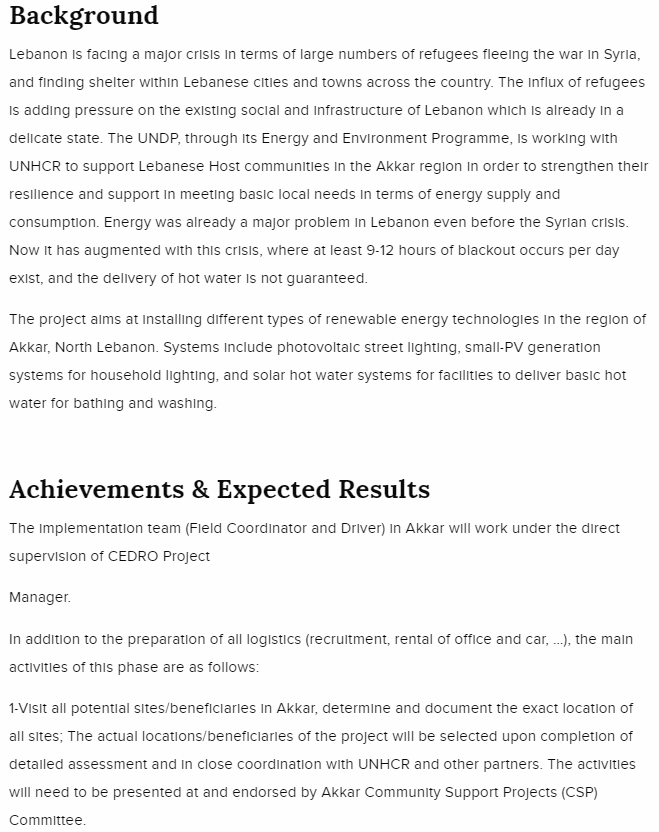 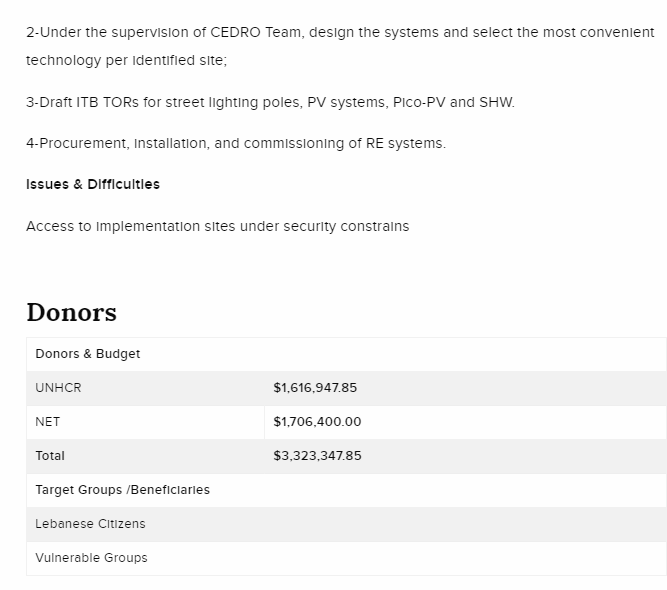 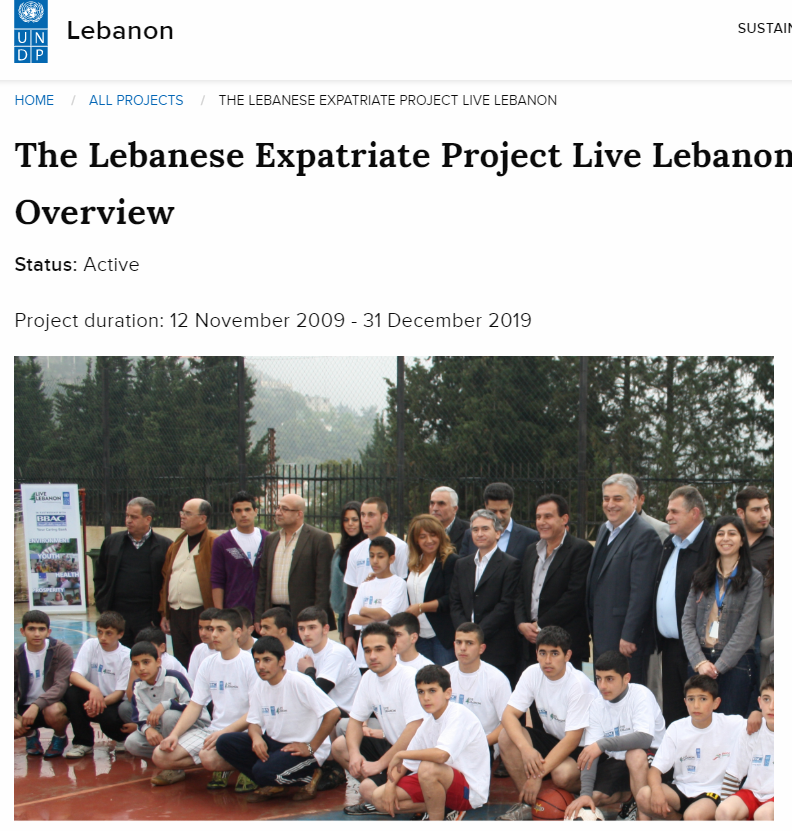 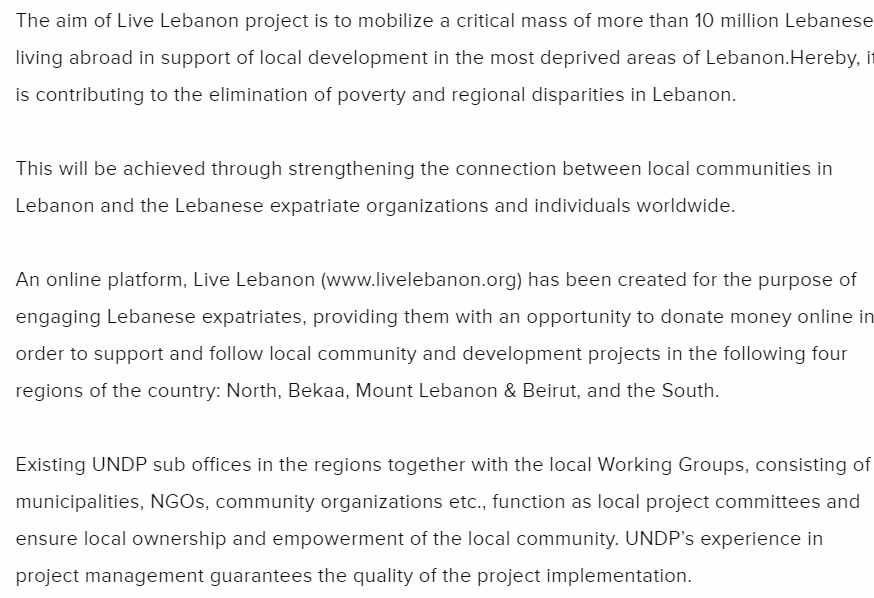 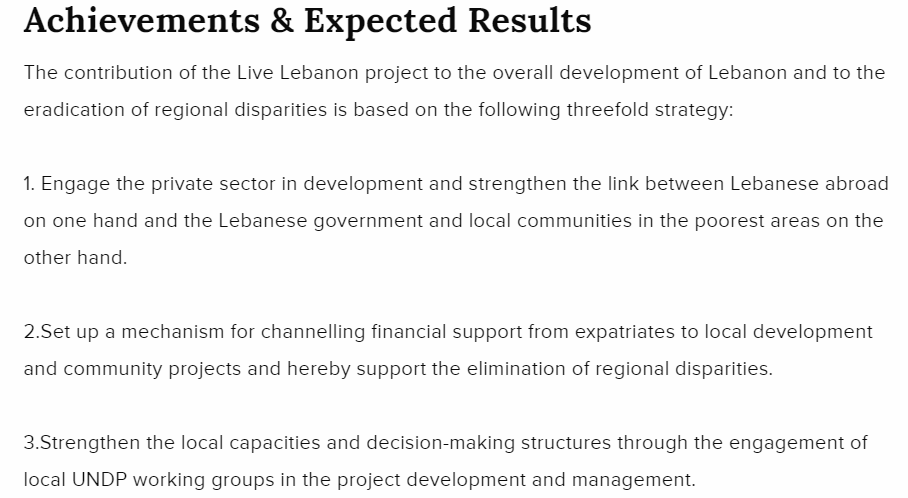 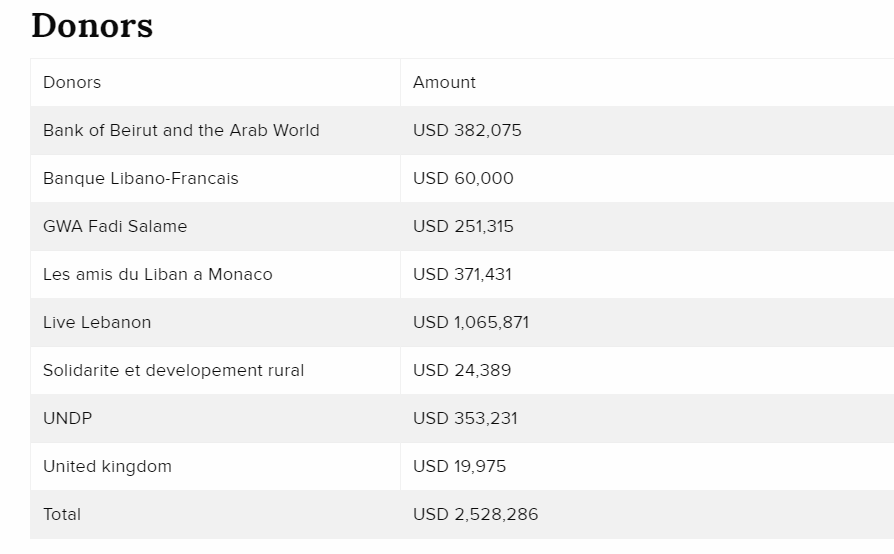 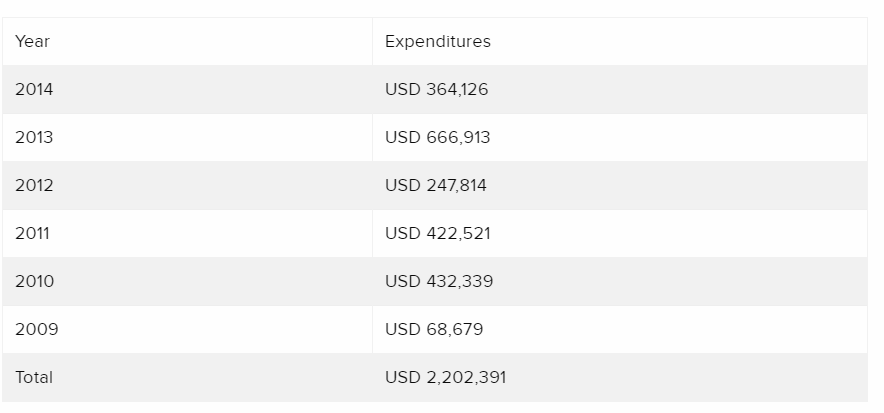 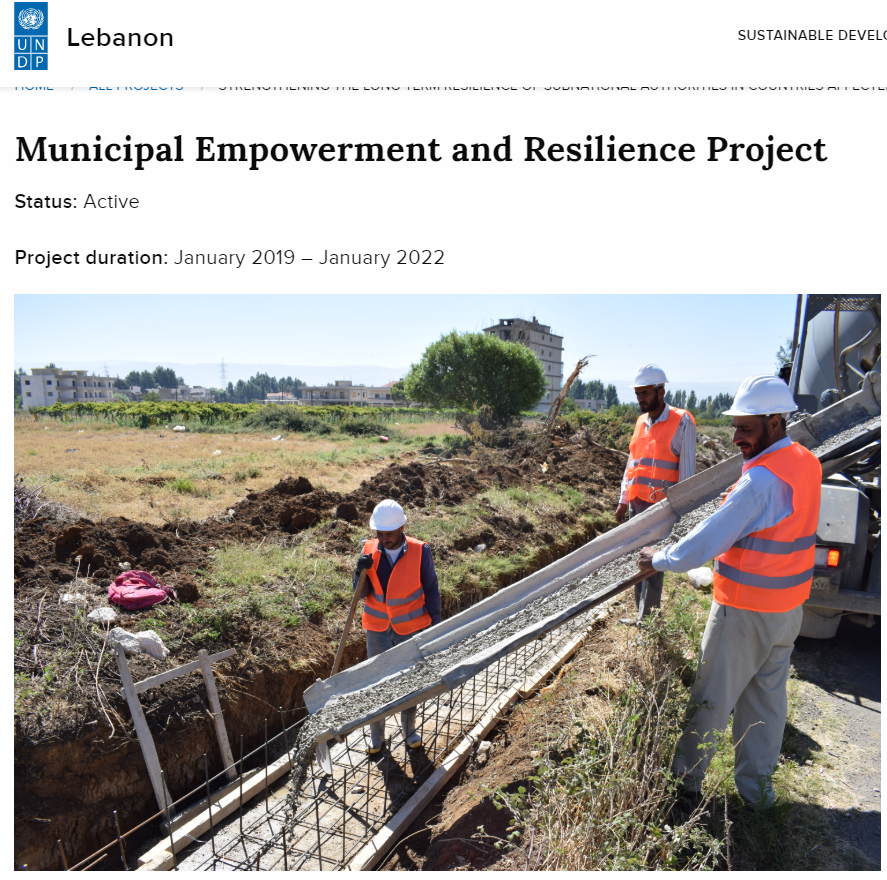 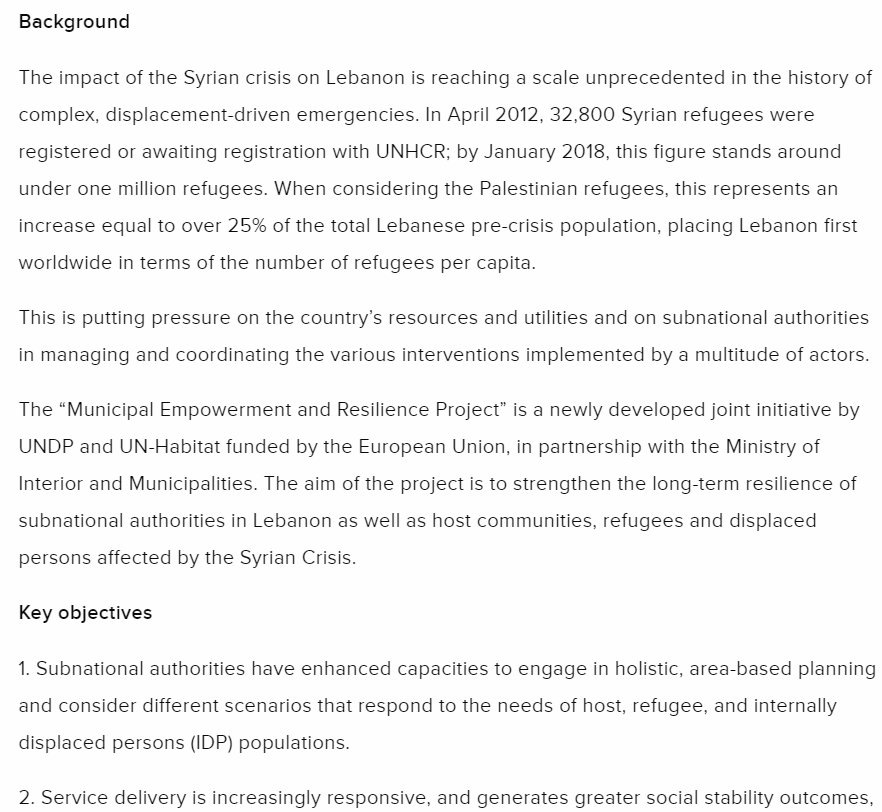 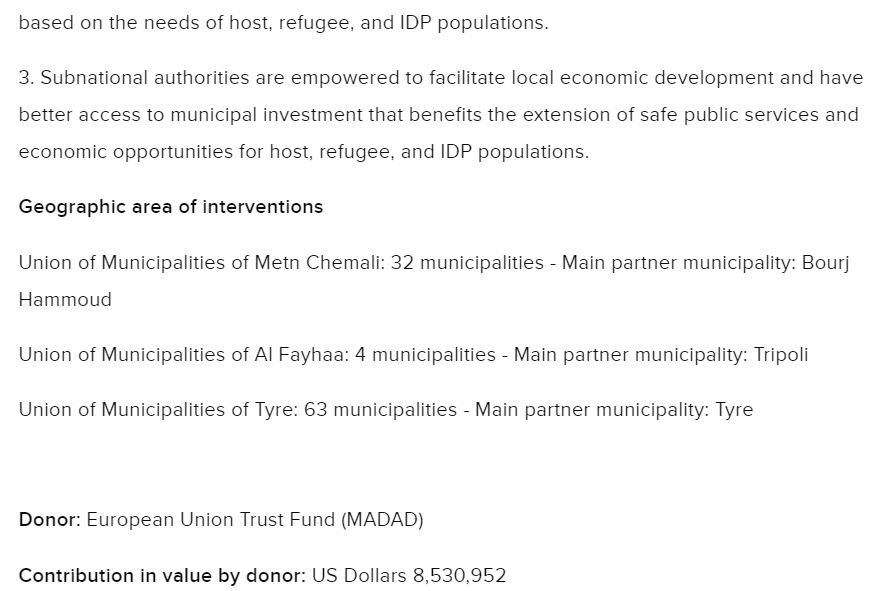 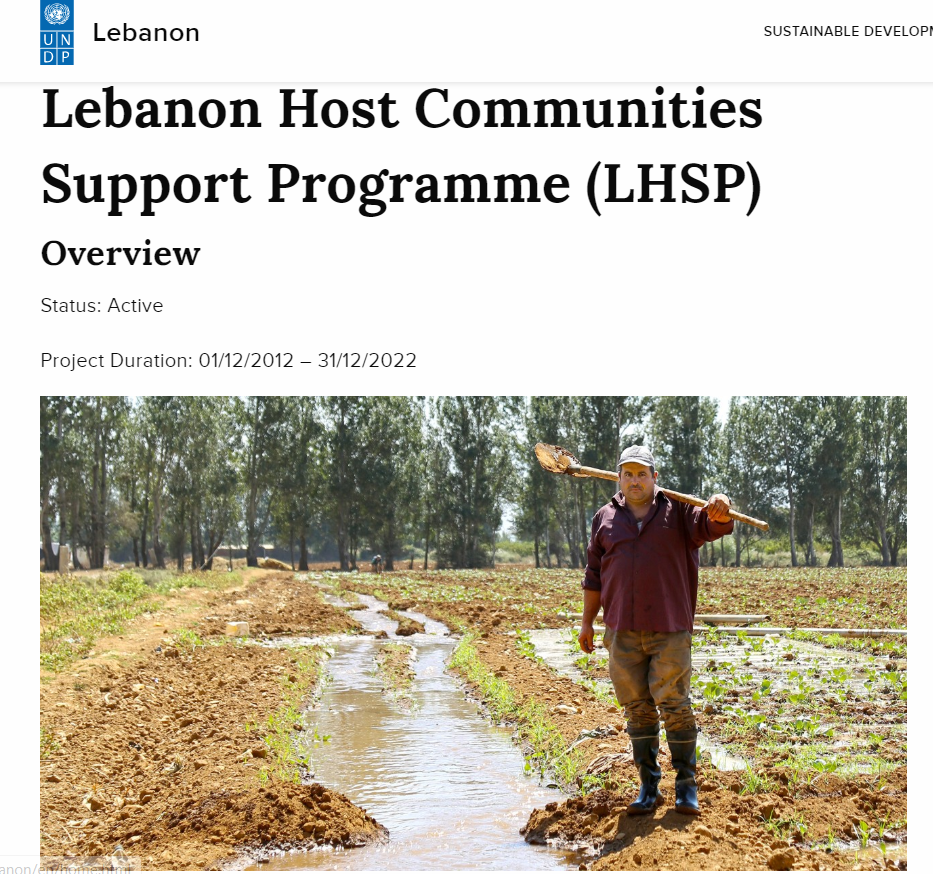 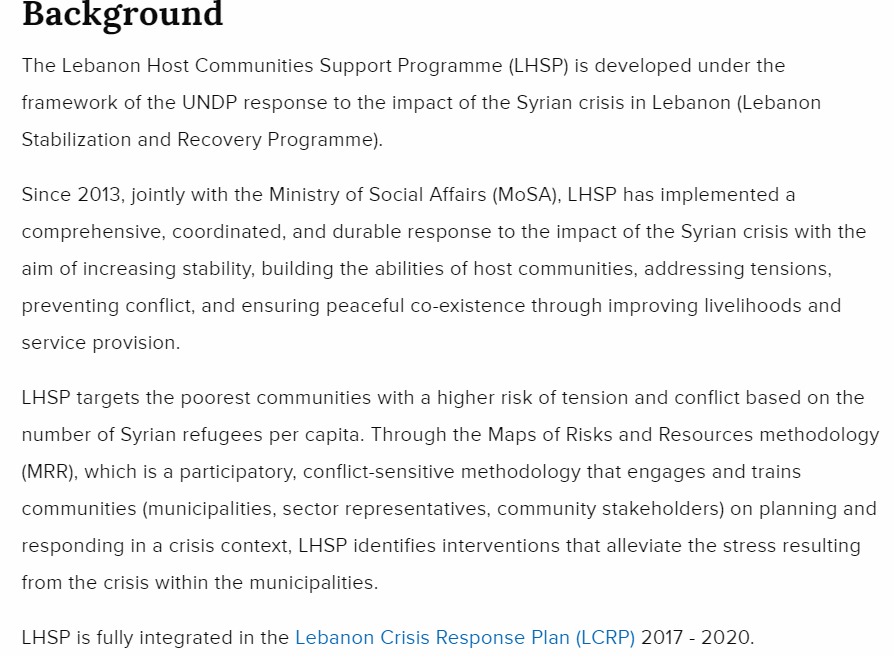 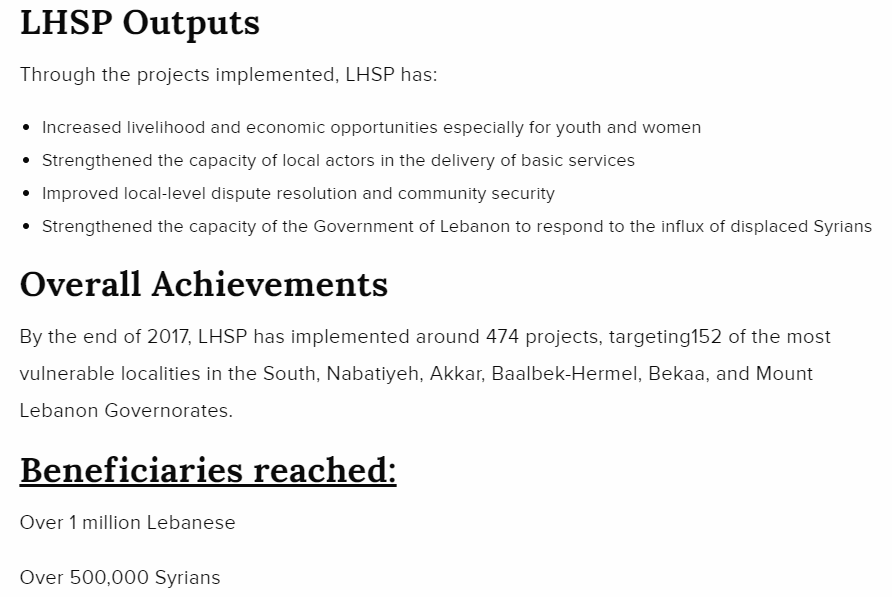 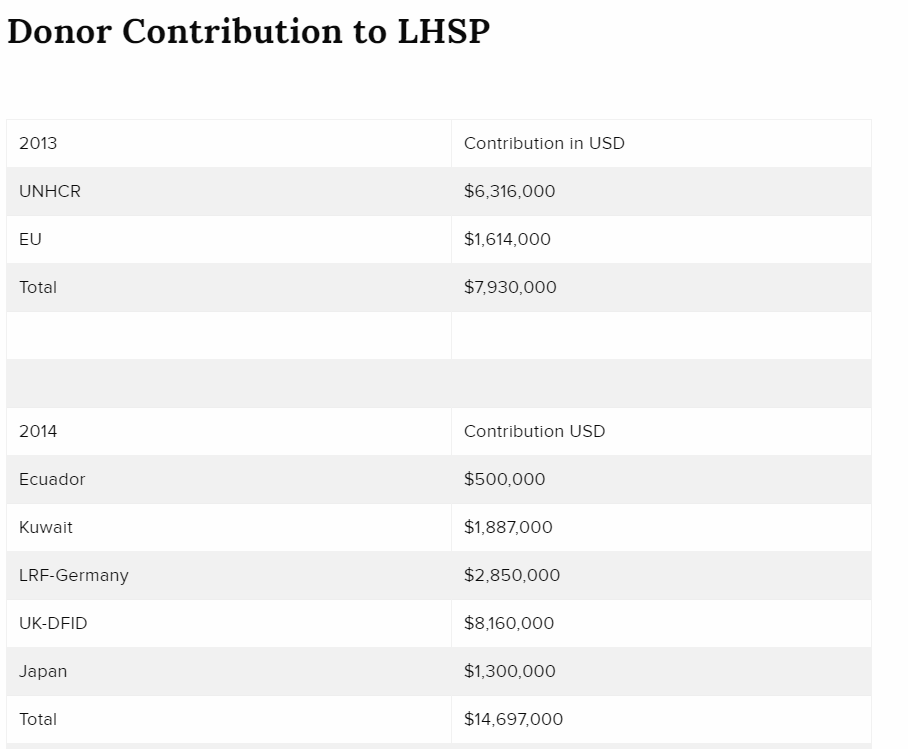 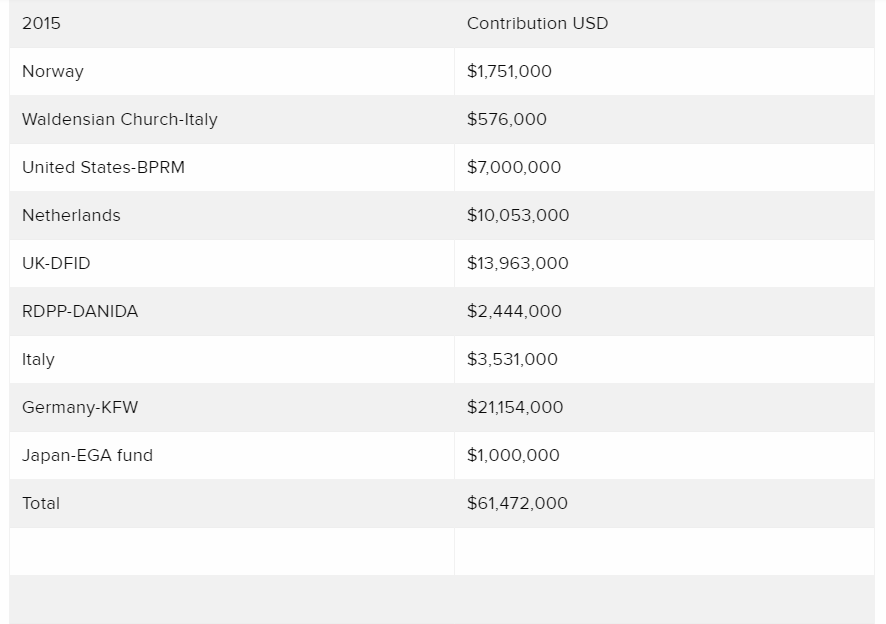 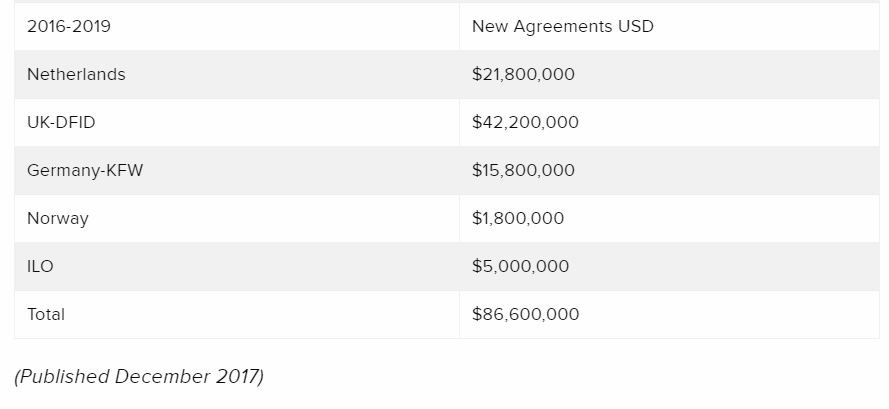 AVSI projects in Lebanon(https://www.avsi.org/doc/539/bd6df3de038d4370960193c379f342e1/)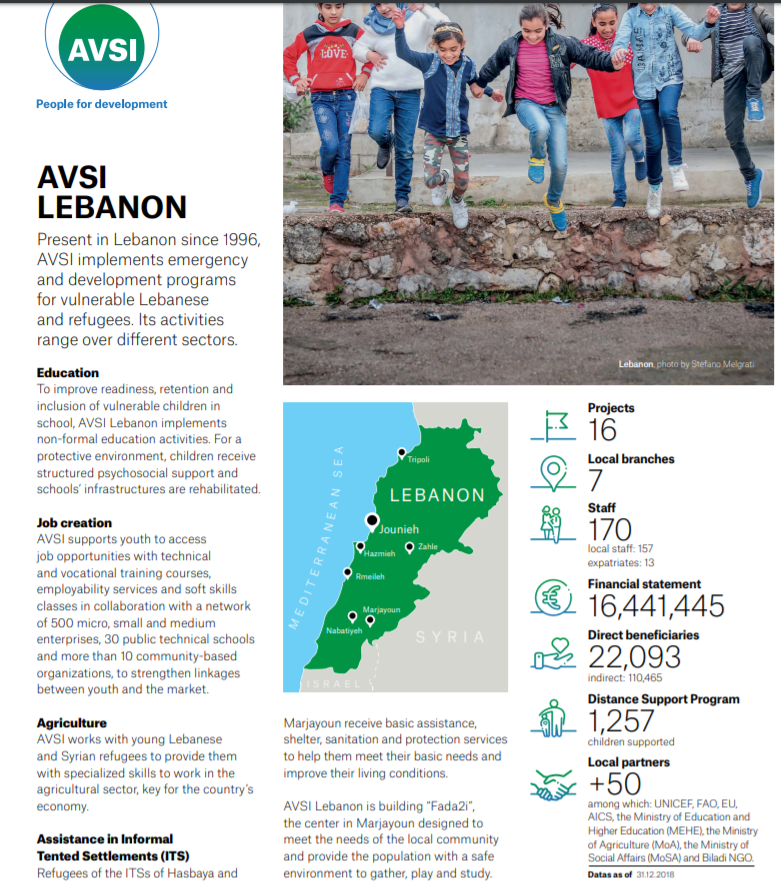 FAO projects in Lebanon(http://www.fao.org/home/search/en/?q=project%20in%20north%20lebanon)Supporting livelihoods in AkkarOn the second day, El Khatib and the official delegation travelled to Akkar north of the country, touring mountainous areas where FAO, in cooperation with the Lebanese Ministry of Agriculture, supports agricultural livelihoods and job creation through investment in land reclamation and water reservoirs. The FAO project in northern Lebanon boosts the Ministry's Green Project, which helps small-scale farmers improve their income by reclaiming arable land and using better irrigation methods.The project represents a successful strategy aimed at increasing investments in the host communities while supporting the livelihoods of the refugees. It creates many jobs for unskilled Lebanese and Syrian labourers alike.By the end of 2018, the Akkar project supported 813 farmers, 21 percent of them women, and created 62,912 temporary jobs, which is equivalent to 55,000 seasonal jobs every year. Some 267.4 hectares of land were reclaimed, and around 30,000 trees were planted. The project also puts 125 cubic meters of irrigation water under the disposal of farmers in those regions.)On the second day, El Khatib and the official delegation travelled to Akkar north of the country, touring mountainous areas where FAO, in cooperation with the Lebanese Ministry of Agriculture, supports agricultural livelihoods and job creation through investment in land reclamation and water reservoirs. The FAO project in northern Lebanon boosts the Ministry's Green Project, which helps small-scale farmers improve their income by reclaiming arable land and using better irrigation methods.The project represents a successful strategy aimed at increasing investments in the host communities while supporting the livelihoods of the refugees. It creates many jobs for unskilled Lebanese and Syrian labourers alike.By the end of 2018, the Akkar project supported 813 farmers, 21 percent of them women, and created 62,912 temporary jobs, which is equivalent to 55,000 seasonal jobs every year. Some 267.4 hectares of land were reclaimed, and around 30,000 trees were planted. The project also puts 125 cubic meters of irrigation water under the disposal of farmers in those regions.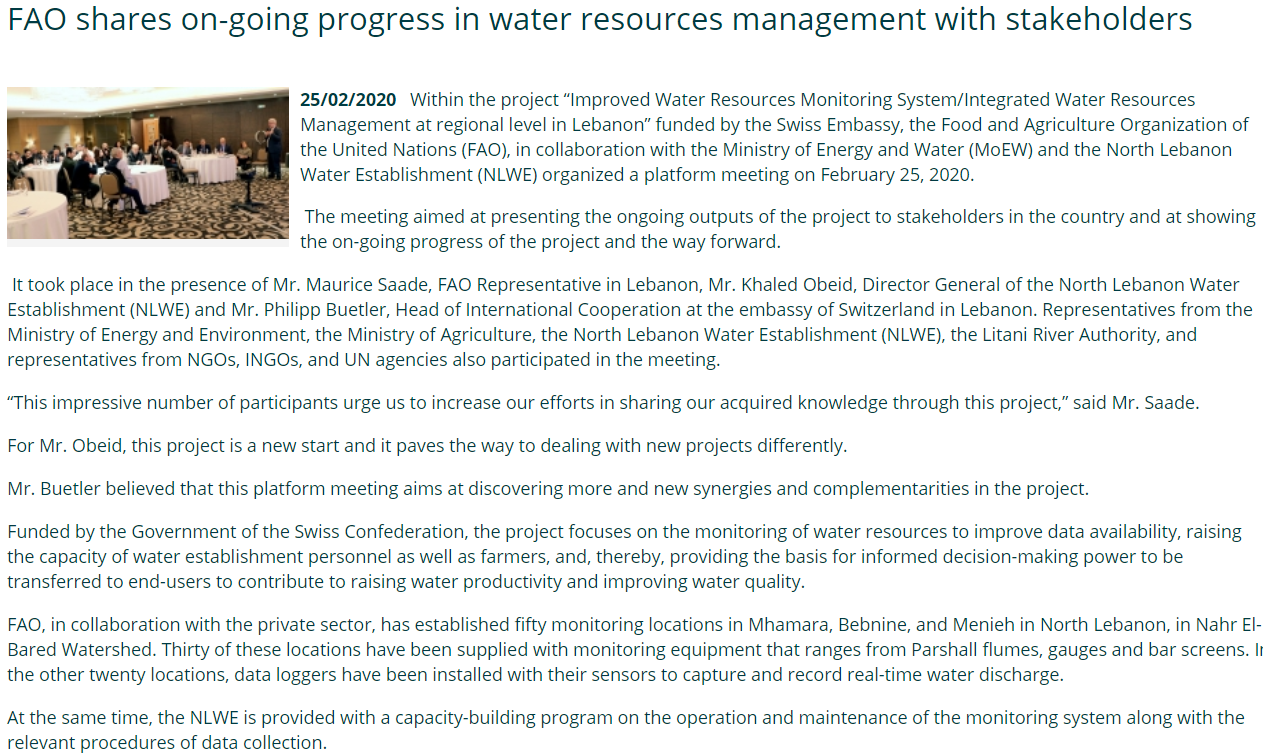 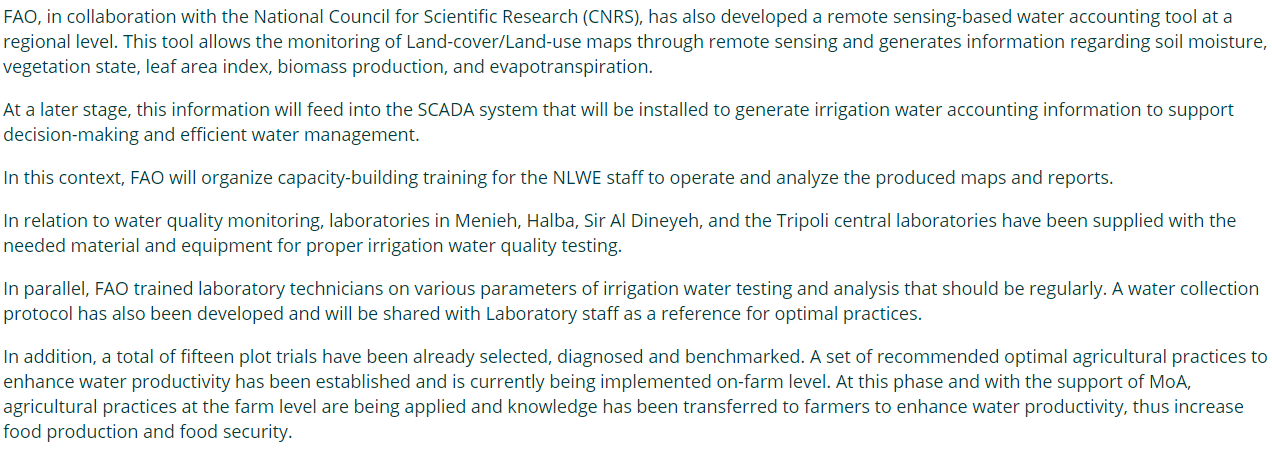 http://www.fao.org/lebanon/programmes-and-projects/project-list/en/budget :$50.5 m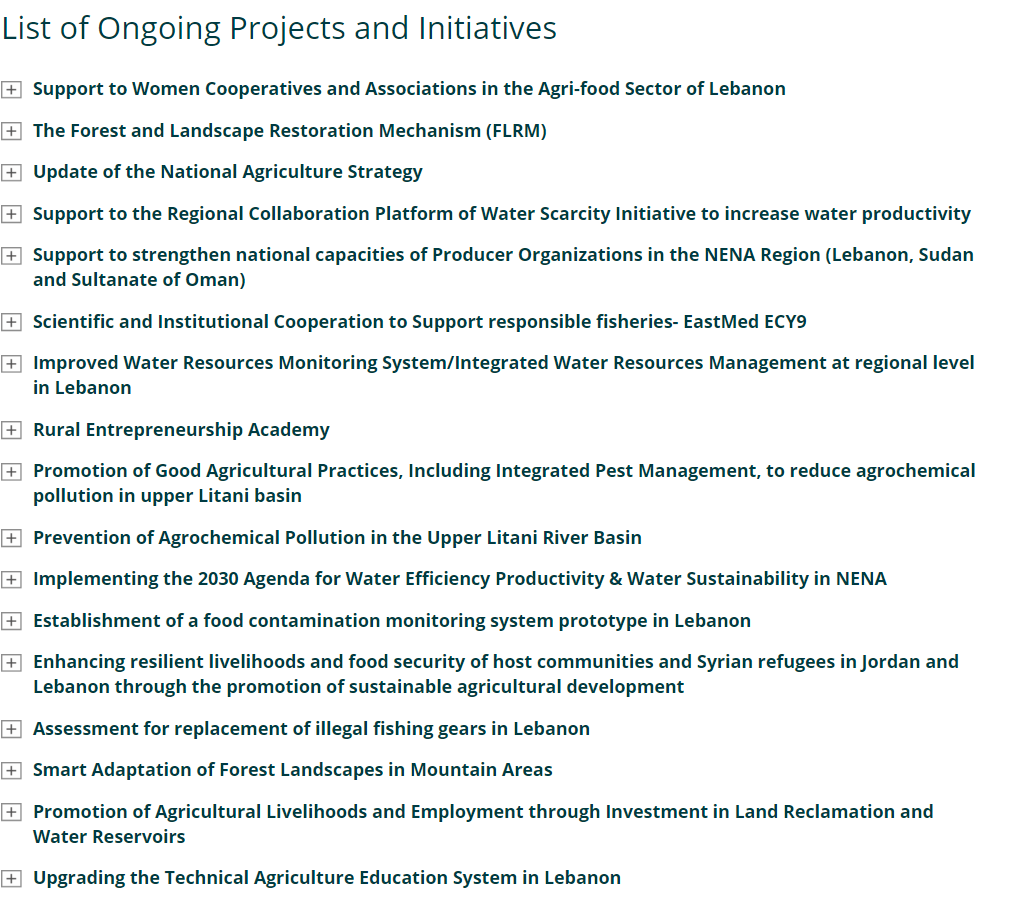 Projects of ILO (INTERNATIONAL LABOUR ORG)IN LEBANON https://www.ilo.org/global/lang--en/index.htm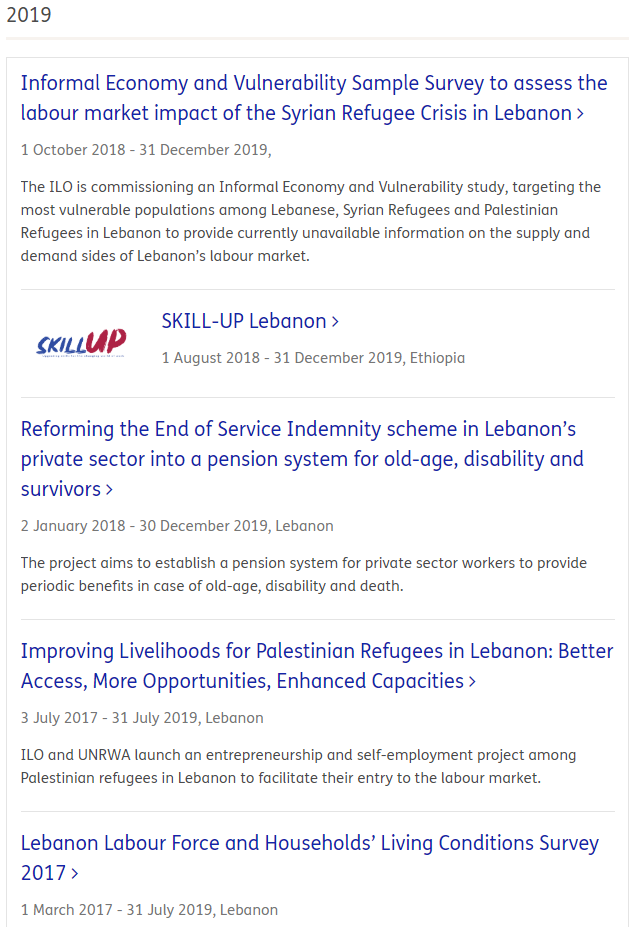 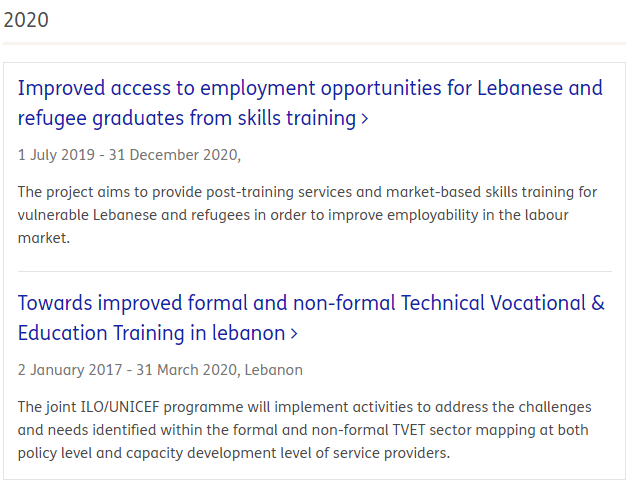  Civil society organizations CSO(https://eeas.europa.eu/archives/delegations/lebanon/documents/news/20150416_2_en.pdf)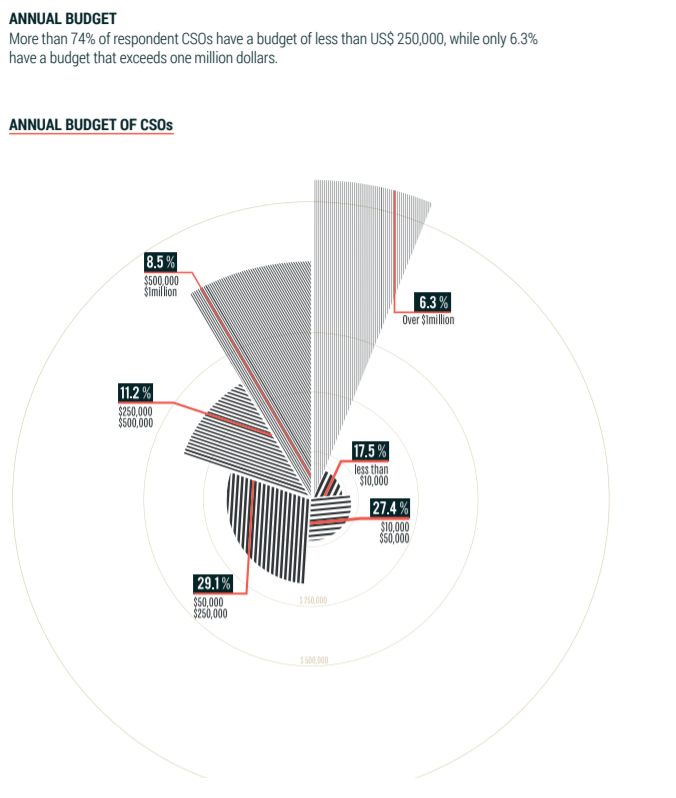 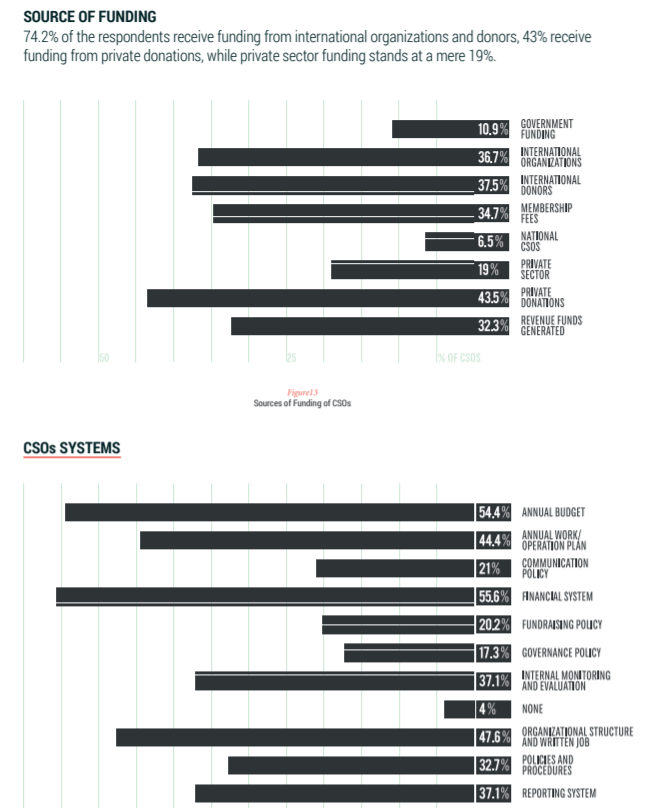 Conclusion بعد الاطلاع على مختلف نشاطات الجمعيات الدولية الناشطة  في لبنان والتي اصبحت اكثر اهمية بعد الازمة السورية ,تجدر الاشارة أنها تركز على دعم المجتمعات المستضيفة واللاجئين التمركزين وغير المتمركزين ضمن المخيمات من جهة وعلى صعيد الوازارات (الداخلية والبلديات-الصحة-التربية-البيئة-الطاقة والمياه ) من جهة أخرى.المحاور التي تهتم بها الجمعيات هي :1-توفيربعض  الشبكات لتأمين مياه الشرب , وبعض شبكات الانارة.  2-النمو الاقتصادي :من خلال خلق فرص عمل لا سيما للموظفين والمستهدفين من المشاريع (الزراعة ,الاشغال اليدوية)3-التعليم:التعليم الابتدائي والثانوي والجامعي ,تدريبات لتحسين المهارات الحياتية (life skills,communication skills,professional skills)نستخلص انها مشاريع قصيرة المدى ,ذو منفعة وقتية   اذ ما تم الاستمرار في تطويرها ومتابعة نتائجها على كافة الاصعدة خصوصا انها تركز على تمكين الموارد البشرية.Sector Budget(2014-2018)people (all over Lebanon  )Education ,level unspecified5979Basic education 126801748643539Post-secondary education757754863620Basic health1698642Water supply and sanitation 68680737443815Government and civil society3495781195914Conflict, Peace, and Security50856918120Other Social Infrastructure248430Energy183336Banking and Financial Service55430521285468889Business and Other Services22432723275Agriculture229956121745Industry247569822000Trade Policy and Regulations33676800General Environmental Protection10473888169190Emergency Response481107312Reconstruction Relief and Re-20799Disaster Prevention and PrepOperating Expenses16333116Program Design and Learning13379962Administration and Oversight12538561North LebanonWatergovernace EnvironmentEducation Economic growth AkkarBazbina:1,Tal bireh:2,Harare:1,Rahbe:1,Daher Laissine:1,Bebnine:1,Al Mhamara:11 actvAkkar:70(distributed ),Halba:3,Qubayat:6,Beqarzela:6Mechmech:5,jdaidi:4, Machta Hamoud:3,Jdeidetqayteh:3,Akkar:37,Tall abbas:3,Qochlok:4Zouarib:4DenniehQarsita :5,deir Amar :2Minieh:12,Markabta:3, dennieh:33Siraldannieh:2,Kfar chillane:2,Deir Nbouh:1TripoliTripoli:29,Beddawi:11,Mina:18,jessrine :16,Tal:7,Zahrieh:1Tripoli Zeitoun :7, Ras Maska :7,Kalamoun:3Zgharta 1 actv2 actvs1actv18 actvs13 actvs:distributedDedde1 actv1 actvBcharre6 actvs5 actvsAl koura3 actvs14 actvs :distributedName Team member Area Budget Duration of the  project 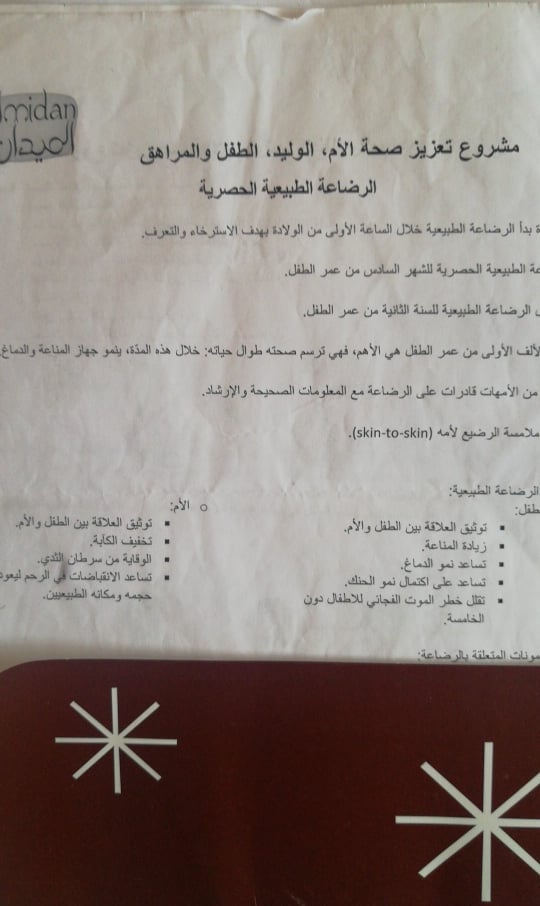 Staff:30TalAl Mina Zgharta MajdalayaMeryataAbi samraHadadin~ $150k4 months(January-April 2020)